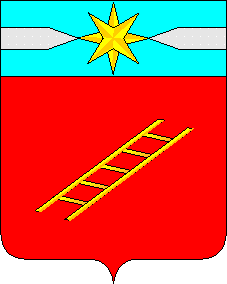 ОглавлениеПеречень сокращений   _________________________________________________    I.Анализ состояния и перспектива развития системы образования____________      1. Вводная часть_______________________________________________________    1.1. Аннотация__________________________________________________________  1.2. Ответственные за подготовку________________________________________    1.3. Контакты _________________________________________________________   1.4. Источники данных  _________________________________________________   1.5 Паспорт образовательной системы____________________________________    1.6 Образовательный контекст______________________________________________II.Анализ состояния и перспектив развития системы образования: основная часть2.1. Сведения о развитии дошкольного образования_______________________________   2.2  Сведения о развитии начального общего образования, основного общего образования     и среднего общего образования _______________________________2.3. Сведения о развитии дополнительного образования детей и взрослых     _________III. Выводы и заключения_____________________________________________________3.1.Выводы_______________________________________________________________3.2. Планы и перспективы развития системы образования_______________ IV.    Показатели мониторинга системы образования____________________________ Перечень сокращенийI. Анализ состояния и перспектив развития системы образования1. Вводная часть1.1. АннотацияВ соответствии с действующим образовательным законодательством отдел образования и делам молодежи администрации Лухского муниципального района проводит системный мониторинг муниципальной системы образования путем изучения и отслеживания состояния образования и динамики изменений результатов системы образования, условий осуществления образовательной деятельности, контингента обучающихся, учебных и внеучебных достижений обучающихся, состояния сети организаций, осуществляющих образовательную деятельность.Мониторинг осуществляется в целях обеспечения информационной открытости в системе образования района, непрерывного системного анализа и оценки состояния и перспектив развития образования, усиления результативности деятельности образовательной системы.Мониторинг о результатах анализа состояния и перспектив развития системы образования адресован широкому кругу читателей: представителям органов законодательной и исполнительной власти, педагогическому сообществу, обучающимся и их родителям (законным представителям), работникам системы образования, общественным организациям, представителям средств массовой информации.Итоговый отчет отдела образования и делам молодежи администрации Лухского муниципального района о результатах анализа состояния и перспектив развития системы образования за 2022-2023 учебный год включает в себя статистическую информацию, внешнюю оценку и самооценку результатов и условий деятельности, соответствие основным направлениям и приоритетам муниципальной образовательной политики.   1.2. Ответственные за подготовкуВ подготовке отчета Отдела образования и делам молодежи администрации Лухского муниципального района  о результатах анализа состояния и перспектив развития системы образования за 2021год принимали участие специалисты отдела образования и делам молодежи  и руководители образовательных организаций. Отдел образования и делам молодежи расположен по адресу: 155270, Ивановская область, п. Лух, ул. Октябрьская, д. 4.Тел.: (49344) 2-13-74 -начальника отдела образования и делам молодежи          (49344) 2-16-31-  специалистов отдела образования и делам молодежи         (49344) 2-11-67 – специалисты централизованной бухгалтерии отдела образования и делам молодежиФакс: (49344) 2-13-74,  e-mail: luhroo@yandex.ru1.3. Контакты1.4. Источники данных Для анализа и построения итогового отчета отдела образования и делам молодежи администрации Лухского муниципального района о результатах анализа состояния и перспектив развития системы образования за 2022-2023 учебный год использовались следующие источники данных: показатели мониторинга системы образования, представленные муниципальными образовательными организациями, формы федерального статистического наблюдения: ОО-1 «Сведения об организации, осуществляющей подготовку по образовательным программам начального общего, основного общего, среднего общего образования», ОО-2 «Сведения о материально-технической и информационной базе, финансово-экономической деятельности общеобразовательной организации», 1-ДО «Сведения об учреждениях дополнительного образования детей», 1-ДОП «Сведения о дополнительном образовании и спортивной подготовке детей», №85-К «Сведения о деятельности организации, осуществляющей образовательную деятельность по образовательным программам дошкольного образования, присмотр и уход за детьми» , 1-НД «Сведения о численности детей и подростков в возрасте от 7-18 лет, не обучающихся в образовательных учреждениях», результаты государственной итоговой аттестации по образовательным программам основного общего и среднего общего образования; результаты учета детей, подлежащих обучению в образовательных учреждениях, реализующих основные общеобразовательные программы, на территории Лухского муниципального района, мониторинг по итогам учебного года, план комплектования педагогическими кадрами, результаты социологического исследования о качестве предоставления муниципальных услуг.1.5. Паспорт образовательной системы Образовательная политикаОбразовательная политика реализуется через целевую муниципальную программу «Развитие образования в Лухском муниципальном районе», утвержденную постановлением Администрации Лухского муниципального района от 28.12.2021 № 457 (с изменениями и дополнениями в действующей редакции).При многообразии задач, стоящих перед системой образования важнейшим стратегическим целевым ориентиром муниципальной программы «Развитие образования в Лухском муниципальном районе» является формирование открытой, развивающейся, информационно и технически оснащенной муниципальной образовательной системы, способной обеспечить социально-востребованный уровень доступности и качества образования в сочетании с экономической эффективностью.Ключевые ориентиры и задачи муниципальной программы решаются через систему подпрограмм, входящих в нее: Муниципальная программа включает в себя следующие подпрограммы:1. «Развитие дошкольного образования» 2. «Развитие общего образования» 3. «Развитие дополнительного образования» 4. «Другие вопросы в области образования» 5. « Организация и проведение летнего отдыха и занятости детей» 6.  «Физическое воспитание молодежи в Лухском муниципальном районе» 7.«Патриотическое, духовно-нравственное воспитание молодежи в Лухском муниципальном районе» Структура сети образовательных организаций и динамика ее измененийВ 2022/2023 учебном году сеть образовательных организаций района включает  в себя 2 средних общеобразовательных школы, 2 основные общеобразовательные школы, 3 дошкольных образовательных организации, 1 учреждение дополнительного образования детей. В одной общеобразовательной организации имеется дошкольная группа. Динамика изменений сети образовательных организаций(количество образовательных организаций)          Из таблицы видно, что в 2022/2023 учебном году сеть образовательных организаций  осталась без изменений.Контингент обучающихся и охват образованием детейВ 2022/2023 учебном году посещали образовательные организации района 413 человек (343 чел. - в школах, 88   чел. - в дошкольных образовательных организациях и  дошкольных группах при общеобразовательных организациях). В 2022 году дошкольные образовательные организации посещало 70 воспитанников.Система дошкольного образования на территории Лухского муниципального района включает 3 дошкольные образовательные организации,  реализующие программы дошкольного образования. Сеть дошкольных образовательных организаций в 2022-2023 учебном году не претерпела изменений. В районе отсутствуют частные дошкольные образовательные организации.Дошкольное образование получают 88 дошкольников, в т.ч. 2 ребенка в дошкольной группе на базе МКОУ «Рябовская основная школа».Охват детей в возрасте от 1 до 6 лет дошкольным образованием за 2022 год составляет 93,3%. Из расчёта исключены дети, зарегистрированные на территории поселений, но не проживающие в них и не нуждающиеся в предоставлении данной услуги. В 2022-2023 учебном году полностью отсутствует очередь в детские сады.Численность детей, охваченных услугами дошкольного образования по годам.Количество детей, посещающих ДОО (чел.)Численность обучающихся в возрасте от 1 года до 3 лет – 14 чел. ; от 3 лет до 7 лет – 74. Обучающихся с инвалидностью и ОВЗ в ДОО  3  чел.Динамика контингента обучающихся в общеобразовательных организациях района	За последние пять лет произошло уменьшение контингента обучающихся в школах района.	В 2022-2023 учебном году в школы поступило 34 первоклассника , а в 10 класс зачислено 20 человек. В начальных классах обучалось 124 человека, в 5-9 классах – 182 человека, в 10-11 классах – 37 человек , что меньше, чем в предыдущие годы.Образование для детей с ограниченными возможностями здоровьяВ Лухском муниципальном районе   4 детей – инвалидов и  8  человек с ограниченными возможностями здоровья, 4    из них находятся на обучении на дому.Для детей, нуждающихся в индивидуальном обучении по состоянию здоровья, организовано обучение на дому.	Доля учащихся ОО, обучающихся на дому	В 2022-2023 учебному году   10  человек с ограниченными возможностями здоровья из 3 общеобразовательных организаций обучалось по адаптированным образовательным программам.Вместе со всеми детьми дети с ОВЗ получают дополнительное образование: посещают кружки, спортивные секции.В целях реализации права каждого человека на образование в Лухской школе созданы необходимые условия для получения качественного образования для детей с ограниченными возможностями здоровья, позволяющие создать для них безбарьерную образовательную среду.1.6. Образовательный контекстЭкономические условия      Функционирование и эффективное  развитие системы образования Лухского муниципального района неразрывно связано с социально-экономическими условиями территории и демографической ситуацией.    Лухский район расположен на юго-востоке Ивановской области, протяженность района с запада на восток – 42 км и с севера на юг – 27 км.
    Общая площадь района – 955 кв. км,  что составляет 4% от всей территории области. Лухский район граничит с Палехским, Родниковским, Вичугским, Кинешемским, Юрьевецким, Пучежским и Верхне-Ландеховским районами.
       Климат  района умеренно-континентальный, с умеренно теплым и влажным летом, умеренно холодной зимой и выраженными сезонами зимы и лета.
    Район имеет довольно широко разветвленную гидросеть. Основная  водная артерия – река Лух, относящаяся к бассейну Клязьмы. На территории района преобладают хвойно-лиственные леса и заболоченные участки. Территория Лухского района характеризуется плоским, пологоволнистым рельефом.       Лухский муниципальный район  Ивановской области удален от областного центра г. Иваново на 100 км, от ближайшей железной дороги на 40 км. Центром района является поселок городского типа Лух, основанный в 1404 г. Он находится в центре лесного массива, на берегу живописной, красочной, реки Лух. 
         В состав района, помимо поселка Лух, входят 4 сельских поселения: Порздневское сельское поселение, Благовещенское сельское поселение, Рябовское сельское поселение, Тимирязевское сельское поселение и 1  городское -  Лухское поселение, куда входит 123 населенных пункта.  Через поселок и с. Рябово проходит автомагистраль Иваново — Нижний Новгород. Почти 68% площади района занимают леса.
       Экономические характеристики 	В настоящее время Лухский муниципальный район представляет собой регион, сохранивший экономический потенциал в сельском хозяйстве. Основа экономики Лухского муниципального  района — сельское хозяйство, заготовка и переработка леса.  Важную роль в социально-экономическом развитии района играет малый и средний бизнес. Развитие этого сектора экономики обеспечивает не только рост производства, но и создание новых рабочих мест, повышение благосостояния населения района.В 2022 году в условиях пандемии отрасли экономики район, в том числе малый и средний, столкнулись с существенными социально – экономическими последствиями.В 2021 году наблюдалось сохранение числа зарегистрированных субъектов малого предпринимательства на уровне прошлого года. В 2022 году в этом сегменте в Лухском муниципальном районе работает 152 субъекта, в том числе  54 юридических лица и 98 индивидуальных предпринимателей. Сложившаяся отраслевая структура по количеству предприятий в последние годы практически не меняется. Усилия представителей малого бизнеса направлены в основном на обрабатывающее производство (деревообработка, швейное производство и розничная торговля).Социально-значимыми предприятиями на территории района являются : ЗАО «Лухремтехпредприятие», ООО «Завод упаковочного оборудования», ИП Баландин В.П., ИП Шилков В.А. и   другие. Наиболее крупными сельскохозяйственными предприятиями являются: ООО «Колос», ООО «Агрофирма Порзни, ООО «Приискагро». В сфере торгового обслуживания, наряду с потребительским обществом большое место занимает частная предпринимательская деятельность. На территории района работают ИП  МарфинаТ.Б., ИП Малков В.А.,  2 сетевые компании «Бристоль», Пятерочка и   6 предприятий общественного питания, в том числе: 4 школьных столовых, 1 кафе и столовая ООО «Общепит».   В поселке находятся районный Совет, Администрация района, территориальные органы вертикально-интегрированных структур, Сбербанка РФ, отдела образования и делам молодежи, здравоохранения, культуры, а также  культурно – досуговый центр, больница. 
        Культура района многогранна, ярка и самобытна. Лух являются  центром сбыта продукции местных производителей для туристов и транзитных путешественников, консультационных и других услуг для местного бизнеса.    Демографическая характеристика. По состоянию на 1.01.2023 года численность постоянного населения в Лухском муниципальном районе по предварительным данным Ивановостат составляет 7523 человека.  Демографическая ситуация характеризуется сокращением численности населения в силу его естественной убыли и миграционных процессов.Численность детей в возрасте от 0 до 18 лет по состоянию на 01.01.2023   -    972 человек, от 5 до 18 лет  (включительно) – 787 человек.На протяжении последних пяти- шести лет численность населения в районе остается приблизительно на одном уровне, показатель смертности не растет, но при этом число умерших превышает число родившихся (показатель рождаемости ежегодно уменьшается).Образование для сельских поселений на сегодняшний день носит двойственный характер. С одной стороны, способно стимулировать процессы социального развития и благотворно влиять на экономическое развитие сел и деревень. Но, с другой - становится потенциальной угрозой демографической устойчивости. Перспективная молодежь уезжает учиться в города и не возвращается обратно. Решение проблемы образовательной миграции с малых территорий - это ключевой вопрос демографической безопасности.Численность обучающихся в 2022 году в  школах составила  343 человека.  Идет снижение количества учащихся. Дошкольников  в 2022 году в детских дошкольных учреждениях и садовых группах насчитывалось  88 детей.          1.7. Особенности образовательной системыДеятельность Отдела образования и делам молодежи администрации Лухского муниципального района ивановской области  в 2022/2023 учебном году была нацелена на обеспечение доступности и качества образования в муниципалитете.Основные направления развития муниципальной системы образования:- сохранение 100% доступности дошкольного образования для детей дошкольного возраста;- создание условий для обучения о дополнительной профессиональной программе повышения квалификации «Направления и условия реализации Федеральной образовательной программы дошкольного образования»;- создание в муниципальной системе общего образования единого образовательного пространства: переход всех общеобразовательных организаций на реализацию федеральных основных общеобразовательных программ, введение обновленных ФГОС для обучающихся 1-10 классов, систематизация внеурочной деятельности;- создание современной и безопасной цифровой образовательной среды, обеспечивающей высокое качество и доступность образования всех видов и уровней;- формирование эффективной системы выявления. Поддержки и развития способностей и талантов детей и молодежи;- создание условий для получения детьми с инвалидностью и ОВЗ доступного и качественного образования , независимо от состояния здоровья и места проживания;- организация работы по совершенствованию системы профессиональной ориентации и самоопределения обучающихся;- формирование положительного имиджа педагога;- совершенствование системы воспитательной работы, актуализация школьных рабочих программ воспитания;- введение в школах советника директора по воспитанию и взаимодействию с детскими общественными организациями, открытие в ОО первичных организаций РДДМ, создание центров детских инициатив;- создание условий для развития наставничества.  2.  Анализ состояния и перспектив развития системы образованияУказом Президента Российской Федерации В.В. Путиным 2023 год объявлен Годом педагога и наставника. В системе образования Лухского муниципального района более 80 учителей, воспитателей, мастеров производственного обучения, педагогов дополнительного образования. Сегодня очень важно именно в социальных сетях, где «живут» наши дети и взрослые, уметь позитивно рассказать о современной школе, понятно разъяснить смыслы единого образовательного пространства, и, конечно, показать личность учителя.Район подключился к федеральному проекту «Педагогические династии России». Оказалось, что педагогические династии есть во всех без исключения школах. Самым большим стажем династии - более 365 лет -могут похвастаться представители  педагогической династии из Рябовской основной школы. Педагогическое сообщество включились в реализацию всероссийских и региональных акций, которые можно объединить одним смысловым названием «Спасибо учителю». Лухской центральной библиотекой собрана информация по педагогам –наставникам «О тех, кто нас выводит в люди».  В социальных сетях организованы различные публикации о лучших педагогах и наставниках, которыми гордится Лухская земля. В 2022/2023 учебном году продолжена работа по реализации мероприятий национальных и региональных проектов, повышению доступности и качества образования, достигнуты определенные целевые показатели, установленные региональными и муниципальными проектами.Консолидированный бюджет системы образования Лухского муниципального района на 2022 год утвержден в сумме 107,8 млн. рублей.В 2022/2023 учебном году в рамах национальных проектов  «Образование» и «Демография» в районной системе образования реализован ряд значимых инфраструктурных мероприятий на сумму 142,4 тыс. рублей, из которых 141,0 тыс. рублей - средства федерального бюджета, 1,4 тыс. рублей- средства областного бюджета.В Лухском муниципальном районе обеспечена 100% доступность дошкольного образования.В 2022году по поручению Губернатора Ивановской области в Лухском муниципальном районе начато проведение капитальных ремонтов ДОО. По поручению Губернатора Ивановской области детский сад № 2 п. Лух включен в перечень объектов по капитальному ремонту дошкольных образовательных учреждений в этом учебном году. В рамках данного социально-значимого проекта «Создание безопасных условий для пребывания в дошкольных образовательных организациях, дошкольных групп в муниципальных общеобразовательных организациях» в 2022г отремонтирована крыша детского сада «Ручеек». Кроме того, в рамках проекта «Территория детства» благоустроена территория детского сада. 	В 2022 голу в рамах реализации федеральной программы по модернизации школьных систем образования (партийный проект «Большой капитальный ремонт») в МБОУ «Лухская средняя школа» проведен капитальный ремонт и поставлено современное оборудование.В рамках регионального проекта «Цифровая образовательная среда» национального проекта «Образование» в 2022 году поставлено новое современное компьютерное  и презентационное оборудование в одну из школ муниципалитета.В 2022 /2023 учебном году продолжена работа в государственной информационной системе «Цифровая образовательная платформа Ивановской области», созданной в рамках государственно-частного партнерства, для управления системой образования , оказания социально-значимых услуг в электронном виде, в том числе по зачислению в образовательные организации и предоставление информации об успеваемости и достижениях обучающихся.В социальных сетях созданы официальные аккаунты образовательных организаций, подключенные к компоненту «Госпаблики».Все школы подключены к ЕСПД. Доступ к образовательным и интернет - ресурсам организован по защищенным каналам связи с применением автоматического сквозного шифрования данных, что позволяет гарантировать безопасность и конфеденциальность передаваемых сведений. Скорость передачи данных составляет не менее 100Мбит/с в городской школе и не менее 50 МБИТ /с – в сельских образовательных организациях.С 1 сентября 2022 года организована работа по обеспечению доступа к федеральной государственной информационной системе «Моя школа»: регистрация педагогических работников и ОО на ЕПГУ.В 2022 -2023 учебном году продолжена реализация проекта по ранней профориентации школьников «Билет в будущее» 9 обучающихся района стали участниками проекта.В 2022 году в рамках централизованных поставок Лухский муниципальный район получил новый автобус.Образовательные организации муниципалитета включились в реализацию нового федерального проекта «Школа Минпросвещения России», направленного на создание единого образовательного пространства школ России, часть ОО прошла диагностику на портале проекта и разработала планы развития образовательных учреждений.В рамках регионального проекта «Патриотическое воспитание граждан Российской Федерации» национального проекта «Образование» все муниципальные общеобразовательные организации оснащены государственной символикой Российской Федерации.В Лухском муниципальном районе разработан комплекс мер социальной поддержки детей из семей военнослужащих – участников СВО:- установлен первоочередной прием в детские сады и школы;-организовано бесплатное горячее питание один раз в день для обучающихся 5-11 классов;- установлена льгота по родительской плате за детский сад. Льгота составляет 25% среднего размера родительской платы на первого ребенка, 55%  - на второго ребенка, 75% - на третьего и последующих детей. Возмещение расходов осуществляется не только на кровных детей участников СВО, но и его пасынков и падчериц.Для всех участников 1-4 классов организовано бесплатное горячее питание.В 2022 году внедрена целевая модель развития дополнительного образования детей Лухского муниципального района: персонифицированный учет обучающихся, занимающихся по программам дополнительного образования, через информационную систему «Навигатор дополнительного образования Ивановской области», персонифицированное финансирование дополнительного образования.В 2022-2023 учебном году продолжена реализация межведомственных проектов «Культурный дневник школьника» и «Пушкинская карта». 234 школьника стали участниками проекта «Культурный дневник школьника» , 85 школьников от 14 до 18 лет – участниками проекта «Пушкинская карта».Продолжены ежемесячные выплаты в размере 5 тыс. рублей в качестве мер федеральной поддержки классных руководителей.Инфраструктурные изменения системы образования способствуют повышению качества образования. 2.1. Сведения о развитии дошкольного образованияСведения о развитии дошкольного образования. По состоянию на 01.01.2023 года в Лухском муниципальном районе функционирует 3 образовательные организации, реализующие программы дошкольного образования, в их числе:- 3 образовательные организации для детей дошкольного и младшего школьного возраста;- 1 общеобразовательная организация, которая имеет в структуре дошкольную группу.В настоящее время дошкольное образование получают 88 воспитанников.В целях создания современных условий в 2022 году началась реализация социально значимого проекта «Создание безопасных условий пребывания в дошкольных образовательных организациях, дошкольных группах в муниципальных общеобразовательных организациях». На капитальный ремонт из областного бюджета выделено 7 млн. рублей.В 2022году по поручению Губернатора Ивановской области детский сад № 2 п. Лух включен в перечень объектов по капитальному ремонту дошкольных образовательных учреждений. В ходе проведенных мероприятий отремонтирована крыша детского сада «Ручеек». Кроме того, в рамках партийного проекта «Территория детства» благоустроена территория детского сада. Проектом предусмотрена замена асфальтового покрытия (текущий ремонт) дорожек детских садов. В 2022 году на данный проект предусмотрены средства областного бюджета в сумме 400,0  тыс. рублей. Кроме того, в рамках областного закона по исполнению наказов избирателей на укрепление материальной базы учреждений дошкольного образования в 2022 году направлено 400,0 тыс. рублей.В Лухском муниципальном районе функционирует Автоматизированная информационная система АИС “Комплектование ДОО” на цифровой образовательной платформе Дневник.ру., обеспечивающая учёт заявлений родителей (законных представителей) в дошкольные организации и прозрачность при распределении новых мест в детские сады района. В период с 01.01.2022 г. по 01.01.2023 г. принято от родителей (законных представителей) 16 заявлений, на  01.09.2023г – 12 заявлений.В настоящее время детские сады на льготных условиях оплаты посещает 25 воспитанников(это дети из многодетных семей – 19 человек, опекаемые –3человека, инвалиды- 3).Организация питания в детских садахДля укрепления здоровья и гармоничного развития детей в дошкольных образовательных организациях обеспечивается рациональное питание в соответствии с требованиями действующего СанПиН 2.3/2.4.3590-20. Все муниципальные дошкольные образовательные организации работают по 10-ти дневному меню. Меню составлено с учётом рациона питания детей дошкольного возраста.В соответствии с постановлением администрации Лухского муниципального района Ивановской области № 35 от 30.01.2019 г. «Об установлении размера родительской платы за содержание детей (присмотр и уход за детьми) в образовательных организациях Лухского муниципального района, реализующих образовательную программу дошкольного образования» определен размер платы, взимаемой с родителей (законных представителей) за присмотр и уход за детьми в образовательных организациях района, реализующих образовательную программу дошкольного образования в сумме 1490 рублей. Ежеквартально проводится мониторинг выполнения натуральных норм по продуктам питания (Данный вопрос находится в центре внимания заведующих и специалистов отдела образования). Кадровый потенциалВ образовательных учреждениях, реализующих программу дошкольного образования, в 2022 году работало 14 педагогических работников ( в 2021 году- 16 человек, в 2020 году – 21человек).  Из них 11  педагогических работников ДОУ , а это 92 % имеют среднее специальное педагогическое образование. Среди педагогов дошкольных образовательных организаций старше 55 лет -  33%, моложе 35 лет - 8   % педагогов.С целью активизации работы по выявлению практик инновационной деятельности, в соответствии с основными направлениями государственной политики в сфере образования МКОУ детский сад № 2 п. Лух стал одной из региональных инновационных площадок в Ивановской области. Воспитатели дошкольного образовательного учреждения делились опытом работы по направлению финансовой грамотности « Юный финансист»Вывод: в образовательных организациях района созданы условия для организации питания обучающихся. Процесс организации питания основывается на нормативных и методических документах в соответствии с СанПиН 2.3/2.4.3590-20. Питание детей осуществляется в соответствии с утвержденным меню.В 2022 году НОК проведена в отношении 3 ДОО.  Сбор и обобщение информации о качестве условий образовательной деятельности осуществлены единым региональным оператором, определенным по результатам конкурсных процедур. В целом ДОО Лухского муниципального района получили достаточно высокую оценку по результатам НОК. Средний балл п району – 82,9 из 100 максимальных баллов.Лидирующую позицию в рейтинге занял МКДОУ детский сад № 2 п. Лух.Наиболее высокие результаты достигнуты образовательными учреждениями по критериям комфортность условий, в которых осуществляется образовательная деятельность,  доброжелательность и вежливость организации , а также по критерию условиями ведения образовательной деятельности организаций.Удовлетворенность условиями ведения образовательной деятельности организаций составила 99,2 баллов.Открытость и доступность информации об организациях -  80,4  балла. Выявлен и практически общий для всех проблемный критерий – доступность услуг для инвалидов. Средний балл по району составил 82,9 баллов, (по региону – 50 баллов). целях повышения  качества оказания услуг ДОО Лухского муниципального района рекомендовано:- обеспечить размещение информации на официальных сайтах ДОО в сети «Интернет», в том числе о материально-техническом обеспечении организаций, отчетов о самообследовании;- совершенствовать материально-техническую базу ДОО;- принять меры по повышению доступности услуг, оснащению территорий и помещений ДОУ для лиц с ОВЗ и инвалидов.Вывод: На территории района отсутствует очередь в дошкольные образовательные организации. Всем желающим предоставлены места. Образовательная деятельность в дошкольных образовательных организациях организована в соответствии с требованиями, предъявляемыми законодательством к дошкольному образованию и направлена на сохранение и укрепление здоровья обучающихся, предоставление равных возможностей для полноценного развития каждого ребёнка. 2.2. Сведения о развитии начального общего образования, основного общего образования     и среднего общего образования  С 1 сентября 2022 года образовательную деятельность в Лухском муниципальном районе осуществляли 4 общеобразовательные организации, в том числе:- 2 средние муниципальные общеобразовательные организации;- 2 основные муниципальные общеобразовательные организации.Кроме того, 3 общеобразовательные организации из них являются малокомплектными, сельскими. На 1 сентября 2022 года в общеобразовательных школах обучалось 343 человека, что на 10 человек меньше, чем в 2021 году. Численность обучающихся в малокомплектных школах составляет 73 человека, что составляет 21,3% от  общего количества обучающихся. Средняя наполняемость классов в 2022/2023 учебном году составила 12,3 человека.Появляется тенденция уменьшения количества первоклассников. Общее количество первоклассников по состоянию на 1 сентября 2022 года составило 34 человека. На протяжении последних лет наблюдается снижение численности учащихся 10 классов. Доля обучающихся, зачисленных в десятые классы, от общего числа выпускников девятых классов составила 58,8 %. В системе общего образования в 2022-2023 учебном году проведены мероприятия по модернизации школьной инфраструктуры.В рамках подготовки ОО к новому 2022-2023 учебному году на укрепление материально- технической базы ОО направлены средства консолидированного бюджета в сумме свыше 2817816,18 млн. рублей, в том числе на обеспечение мероприятий: санитарно-эпидемиологической безопасности – более 38,9 тыс. рублей, антитеррористической защищенности -692,461 тыс. рублей.В 2022 году участником федеральной программы «Модернизация систем общего образования» стала МКОУ «Лухская средняя школа». На реализацию мероприятий программы направлены средства в сумме 28,9 млн. рублей, в том числе 25,9  млн. рублей средства федеральной субсидии, из них почти 5,8 млн. рублей- на оснащение школы мебелью и оборудованием. В школе создан Центр детских инициатив- пространства для работы детских общественных организаций. В выборе дизайн – решений и контроле качества ремонта активное участие принимала родительская общественность.Кроме того, в рамках областного закона по исполнению наказов избирателей на укрепление материальной базы учреждений образования в 2022 году направлено 400,0 тыс. рублей.Одной из приоритетных задач муниципальной системы общего образования является обеспечение доступности качественного образования детям независимо от их  места проживания, социального и материального положения семьи, состояния здоровья.  Особое	внимание уделяется обеспечению	транспортной доступности образования.  Три школы Лухского муниципального района имеют свой транспорт, на котором осуществляется подвоз обучающихся от места проживания до места обучения и обратно: МБОУ «Лухская средняя школа», МКОУ «Порздневская средняя школа», МКОУ «Тимирязевская основная школа». В подвозе детей были задействованы 5 школьных автобусов из 5 зарегистрированных: 3 автобуса марки ПАЗ 32053-70 , 1 автобус марки FORD TRANSIT и  1 автобус марки ГАЗ-322173. Для обеспечения доступности качественного образования школьников Лухского муниципального района организован подвоз  20,4% ( 70детей) сельских школьников.В целях обеспечения безопасных перевозок в 2022 году значительно обновлен парк школьных автобусов: в рамках централизованных поставок муниципалитет получил 1 школьный автобус (в 2021 год – 1автобус, в 2019 году - 1автобус, в 2018 году – 1автобус). Осуществляется замена  автобусов со сроком эксплуатации свыше 10 лет.Вместе с тем. По данным мониторинга, в связи с истечением срока эксплуатации, техническим износом школьных автобусов  потребность в автобусах в 2023 году составляет 1 единицу.Количество школьных маршрутов по образовательным организациямна 2022-2023 учебный годОрганизация подвоза обучающихся и воспитанников к месту учебы и обратно  в 2019-2023 учебных годахПо состоянию на 01.01. 2023г в общеобразовательных школах используется всего  149 персональных компьютеров, в их числе 68 ноутбуков,  22 планшетных компьютера, 18 интерактивных досок, 34 мультимедийных проектора, 37 многофункциональных устройств, 23 принтера и 3сканера. Вопросы сохранения и укрепления здоровья обучающихся, в том числе организации питания, находится на постоянном контроле органов управления образованием. Питание школьников организовано в 100 % муниципальных общеобразовательных школ Лухского муниципального района.По состоянию на 1.01.2023 года горячее питание получают 325  школьников ( 98,1%): 100% школьников 1-4 классов ( 122человека), 97,1% школьников 5-11 классов (203человека).Двухразовое питание в муниципальных школах получают  25,5 % школьников. Средняя стоимость бесплатного питания школьников льготных категорий, в том числе 1-4 классов,  - 63,04 рубля, в 2023 году составила: обеда- 71,33 рубля.В соответствии с законодательством дети с ОВЗ, посещающие ОО ( 8 человек) получают двухразовое бесплатное горячее питание.Всего бесплатное горячее питание получают 136 школьников, включая   122 школьника 1-4 классов, а также 14 обучающихся 5-11 классов льготных категорий (дети – инвалиды, дети с ОВЗ, в том числе обучающиеся на дому школьники, дети из семей участников СВО). результатам мониторинга, на дому обучаются 4 детей с ОВЗ.В 2022-2023 учебном году 100% детей с ОВЗ из числа обучающихся на дому в муниципальных общеобразовательных организациях обеспечивались продуктовыми наборами в соответствии с утвержденной Отделом ежедневной стоимостью продуктовых наборов (93,04 рубля в день на 1 учащегося в учебные дни) из средств муниципального бюджета.Школьное питание обучающихся в районе предоставляется в школьных столовых, работающих на продовольственном сырье.С 2021 года все школы участвуют в федеральном проекте «Цифровая платформа автоматизированного мониторинга школьного питания» На сайтах общеобразовательных организаций в подразделе «FOOD» раздела «Горячее питание» размещается ежедневное меню. Мониторинг полноты и сбалансированности питания осуществляет федеральный центр мониторинга питания. Координация деятельности лицна всех уровнях по обеспечению качеством питания учащихся в общеобразовательных организациях обеспечивается на школьном, муниципальном уровнях при взаимодействии с родителями (законными представителями) обучающихся. Организация контроля качества питания учащихся в общеобразовательных организациях осуществляется на уровне ОО, МОУО, а также общественных организаций, в том числе родителей в соответствии с Типовым положением, утвержденным приказом Отдела образования и делам молодежи.С 1 сентября 2022 года в соответствии с планом поэтапного перехода школьников на обновленные ФГОС в общеобразовательных учреждениях  Лухского муниципального района по обновленным ФГОС обучаются школьники 1-х и 5-х классов.С 1 сентября 2023 года по обновленным ФГОС будут учиться все дети с 1 по 10 класс, что будет способствовать созданию единого образовательного пространства.В 2022/2023 учебном году на углубленном  уровне по предметам обучается 19 школьников.Наиболее востребованными являются математическое и химическое направления. Введены элективные курсы.С целью вариативности образования, изучения предметов с учетом региональных особенностей во всех общеобразовательных организациях изучались предметы участников образовательных отношений: краеведение (биологическое, географическое, литературное и историческое, основы безопасности жизнедеятельности, «Основы религиозных культур и светской этики, «Нравственные основы семейной жизни».На территории района реализуется система мер, направленная на активное информирование учащихся общеобразовательных организаций о современной ситуации на рынке труда, содействие их профессиональному самоопределению.В течение года обучающиеся принимают участие в реализации школьных и муниципальных проектов профориентационной направленности, квест – играх, мастер – классах по профессии и специальностям. На территории муниципалитета реализуется федеральный профориентационный проект «Билет в будущее». В  рамках проекта в мероприятиях по профессиональной ориентации приняли участие обучающиеся 7 класса ЛСШ, которые прошли различные диагностики, школьники посетили очные профессиональные пробы на площадках.  Обучающиеся приняли участие в профориентационных уроках,  «Днях открытых дверей», просмотре видеофильмов, рассказывающих об особенностях профессий или специальностей.  Впервые в 2022-2023 учебном году школьники приняли участие в федеральном проекте «Профилум», с целью которого является выработка рекомендаций по профессиональному самоопределению на основании профориентационного тестирования обучающихся 7-11 классов и их родителей. Всего на платформе проекта данное тестирование прошли 121 человек.Примером эффективной профориентационной работы со школьниками стали созданные в рамках национального проекта образования Центры «Точка роста» (сегодня это 2 центра образования «Точка роста», в том числе 1 центр образования цифрового и гуманитарного профилей, созданный в 2020 году на базе Лухской средней школы, 1 центр естественно-научной и технологической направленностей «Точка роста», созданные в 2023 году в Порздневской средней школе). Точки роста -это не просто отремонтированные и забрендированные учебные кабинеты в школах, это новые возможности для проектной и исследовательской деятельности учащихся и их профессиональной ориентации с учетом потребностей региона, бизнес-сообщества и района.  	Радует, что в нашем районе почти 53 процента ребят после девятого класса идут в систему среднего профессионального образования.  Отмечаем, что в последние годы в колледжи поступает достаточно большая доля мотивированных ребят с высоким средним баллом аттестата. Это свидетельствует о повышении престижа рабочих профессий и специальностей среднего звена.Учебные результатыГосударственная итоговая аттестация  по образовательнымпрограммам основного общего образованияГИА по образовательным программам основного общего образования проводится среди выпускников 9-х классов и представляет собой экзамены в форме ОГЭ и ГВЭ по 13 общеобразовательным предметам. Всего выпускники сдают 4 предмета, 2 из которых являются обязательными для сдачи- русский язык и математика, остальные 2 предмета участники вправе выбирать самостоятельно.Для участников с ОВЗ, детей-инвалидов и инвалидов Порядок проведения ГИА -9 предусматривает самостоятельный выбор формы проведения экзаменов, а также право сокращения количества сдаваемых предметов до двух обязательных (русский язык и математика). В 2023 год традиционно в качестве допуска к ГИА-9 проводилось итоговое собеседование по русскому языку. Для участия в нем был зарегистрирован 29 участник. По результатам итогового собеседования получили «не зачет» и не были допущены к экзаменам  обучающихся. ( в 2022 году – 34 человека).Общее количество участников ГИА в 2023году составило 29 человек ( 2022год- 34 человека). Основные результаты ГИА по предметам2022годВысокий процент качества знаний у учащихся МБОУ «Лухская средняя школа» по русскому языку - 86,3%;  математике – 54,5%, информатике и ИКТ – 8,9%, географии – 84,6%.  Обучающиеся, не прошедшие ГИА в основной период, пересдали экзамены в дополнительный сентябрьский период.Основные результаты ГИА по предметам2023годОбучающиеся, не прошедшие ГИА в основной период, пересдали экзамены в дополнительный сентябрьский период.Государственная итоговая аттестацияпо образовательным программам среднего общего образованияГИА по образовательным программам среднего общего образования в 2022 году проведена в форме ЕГЭ  по 14 общеобразовательным программам.Всего в 2022году в РИС ГИА внесено 20 обучающихся общеобразовательных организаций района. Пункт проведения экзамена для ЕГЭ организован на базе МБОУ СОШ № 4 г. Родники. Обучающиеся школ муниципалитета для сдачи выбрали 8 учебных предметов, кроме основных (русский язык и математика), которые являются обязательными. Обучающиеся МКОУ «Порздневская средняя школа» сдавали только русский язык и математику базовую.Основные результаты ЕГЭ по предметам                 Средний тестовый балл в районе по предметам в 2022 годуРаспределение максимальных баллов по предметам в 2022гДоля выпускников, получивших 80 и более баллов по предметам ЕГЭРезультаты ГИА выпускников 11 классов 2022-2023 учебного года свидетельствуют о выполнении государственных образовательных стандартов образовательных организациях муниципалитета.Самый популярный предмет по выбору выпускников обществознание (55,0%).В последнее время мы наблюдаем растущий интерес старшеклассников к естественнонаучному образованию. В текущем году у выпускников 11 классов в нашем районе в тройку наиболее популярных предметов по выбору наряду с «Обществознанием» вошли «Физика» и «Биология». Мы видим увеличение доли участников ЕГЭ с высокобалльными результатами по физике. Как результаты наших выпускников 2023 года выглядят в текущем году на уровне региональных показателей. Отмечу, что по профильной математике, результаты ЕГЭ выпускников школ Лухского района выше  среднего результата по Ивановской области: 67,4 балл по району; 57,3 балла по региону. Средний балл ЕГЭ у наших выпускников по русскому языку- 61,7 бал, что сравнимо со средним баллом по итогам 2022 года. В том числе 78,5 % - доля детей, сдавших русский язык и набравших от 61 до 80 баллов, что превышает результат в сравнении с 2022г на 30%. Достойно выступили ребята физике – 70,5баллов (по региону – 55,2 баллов), что выше регионального показателя. При этом 66 % сдававших физику обучающихся набрали от 61 до 80 баллов. По таким предметам, как химия, обществознание и биология показатели соответствуют региональным. К сожалению, 100-бальников  по результатам ЕГЭ в 2023г нет (ни один участник не достиг максимального результата по данному предмету).Результаты мониторинговых исследованийНаряду с тенденцией сокращения количества оценочных процедур в системе общего образования большое внимание уделено повышению роли объективности функционирования системы оценки качества образования, отражению уровня предметной, метапредметной обученности школьников по результатам государственной итоговой аттестации в формах ЕГЭ, ОГЭ и всероссийских проверочных работ. В течение учебного года проведены оценочные процедуры по двум направлениям:изучение уровня достижения учебных результатов;изучение эффективности мероприятий по формированию системы управления качеством образования через организацию учебных процессов.В рамках первого направления организованы и проанализированы их результаты:-ВПР в 4-8 классах;мониторинг образовательных результатов в школах с низкими результатами обучения.Результаты Всероссийских  проверочных работ (ВПР) в Лухском муниципальном районе в 2022г В 2022-2023 учебном году впроведены ВПР в 4-8 классах. ОО самостоятельно принимали участие о выполнении участниками работ в традиционной или в компьютерной форме. Проверочные работы проводились по следующим предметам: «Русский язык», «Математика», «Окружающий мир», «Биология», «Физика», «География», «Обществознание», «Немецкий язык», «История».В 2022-2023уч году также проведен мониторинг образовательных езультатов МКОУ «Порздневская средняя школа», которая попала в перечень школ с низкими результатами обучения (по результатам процедур федеральных оценочных процедур за 2021-2022 учебный год.АнализВсероссийских  проверочных работ по русскому языку, математике,окружающему миру  в 4 классах Русский языкВ  написании работы приняли участие 7 обучающихся  четвертых классов.            процент качества – 57,14%            процент успеваемости -85,71%					Низкие результаты(качество): МКОУ «Тимирязевская основная школа»-20%,Обучающиеся показали по русскому языку  результаты ниже, чем в регионе и РФ, уровень абсолютной успеваемости находится в диапазоне от 80% до 100%.Математика             В  написании работы приняли участие 7 обучающихся  четвертых классов.  процент качества – 42,86%             процент успеваемости –100%Результаты ВПР по математике  (4 класс) в 2022 году по количеству удовлетворительных результатов превышает региональный в 3 раза, доля участников района, получивших отметку «4» соотносится с региональным.Окружающий мирОсенью 2022  года  была проведена  Всероссийская  проверочная работа по окружающему миру для четвероклассниковРаботу выполняли 28 обучающихся.            процент качества –92.86%             процент успеваемости –100% По предмету прослеживается тенденция улучшения уровня качества знаний в диапазоне от 37% до 80%  при  сохранении уровня абсолютной успеваемости. В текущем году по предмету  нет участников, получивших оценку «2»,  доля участников , получивших оценку «3» значительно уменьшилась.  Наблюдается  динамика доли учащихся, получивших отметку «5». Результат качества знаний по предмету немного лучше по сравнению с показателями качества знаний по Ивановской области и Российской Федерации.Рекомендации для учителей, работающих в 4 классах. Учитывая результаты ВПР, проводимых в 2022 г , важно использовать их для  анализа причин получения сниженных результатов и организацию системной тренировочной работы.	АнализВсероссийских  проверочных работ по  программе 5 класса В текущем году обучающиеся 5 классов выполняли работы по четырем  предметам: математике, русскому языку, биологии, истории. По результатам в 2022году можно выделить несколько отрицательных направленных тенденций: увеличение доли учащихся, получивших отметку «2» по русскому языку, преобладание доли участников, получивших отметку «3».Результаты по русскому языку свидетельствуют об увеличении доли обучающихся, получивших отметку «2», хочется отметить увеличение количества обучающиеся, получившие оценку «5» по биологии и истории. Низкое качество знаний в МКОУ «Тимирязевская основная школа» поданным предметам.АнализВсероссийских  проверочных работ по  программе 6 кл В текущем году обучающиеся 6 классов выполняли работы по следующим  предметам: математике, русскому языку, биологии, биологии (профильной), истории и обществознанию.	По математике в текущем году доля участников района, получивших неудовлетворительный результат больше  в полтора раза, чем в регионе и Российской Федерации, а доля обучающихся, получивших удовлетворительную оценку по математике превышает региональный и федеральный показатели. Низкий уровень качества  по математике имеет МКОУ « Тимирязевская основная школа» -33% , МБОУ «Лухская средняя школа»- 20%. При этом доля обучающихся , получивших оценку «хорошо» и «отлично» по русскому языку ,превышает  показатели субъекта и Российской Федерации. С работой по биологии прфильной обучающиеся района в текущем году справились хуже по сравнению срегиональными показателями.. Подтверждением этого служит увеличение доли учащихся, получивших неудовлетворительные оценки, и уменьшение доли учащихся. Получивших отметки «5». Низкий уровень качества образования у МКОУ «Порздневская средняя школа»-и МБОУ «Лухская средняя школа». Доля обучающихся района, получившая отметки «3» и «4»  чуть выше региональной и Российской Федерации.По истории в текущем году качественная успеваемость снизилась как в районе, так и области. Данная закономерность в районе объясняется увеличением  доли обучающихся, получивших отметку «2». При этом доля обучающихся района, получивших отметку «5» , меньше чем в регионе и   показателей по Российской Федерации, кроме . Доля обучающихся района, получивших отметку «5» по истории  превышает областной показатель в 2, 5 раза. АнализВсероссийских  проверочных работ по  программе 7  класса	В  текущем году обучающиеся седьмых классов выполняли работы по  семи предметам: математике, русскому и немецкому языкам, биологии, географии, обществознанию и физике.	По результатам Лухского района в 2022 году можно выделить несколько отрицательных тенденций: увеличение доли участников, выполнивших работу на отметку «2 »по немецкому языку и физике, снижение доли участников, получивших отметку «5», преобладание участников , получивших отметку «3».По математике в текущем году доля участников района, получивших отметку «4» выросла до 63 %, по сравнению с областным показателем в 2 раза, по русскому языку -  в диапазоне 50 %	С работой по биологии обучающиеся района в текущем году справились лучше по сравнению с предыдущим годом. Качественная успеваемость по предмету составляет лишь  100  %.	По географии и обществознанию доля участников, получивших отметку «3» превышает региональный показатель.		В целом, работы по русскому языку и математике в Лухском муниципальном районе выше  результатов Ивановской области и Российской Федерации. По физике результаты обучающиеся 7 класса соответствуют показателям субъекта и РФ. Также следует отметить увеличение доли учащихся 7 класса, получивших отметку «3».  АнализВсероссийских  проверочных работ по  программе 8  класса                      В  текущем году обучающиеся восьмых  классов выполняли работы по четырем предметам: математике, русскому языку, биологии, географии.	В целом результаты Лухского муниципального района по соответствующим предметам выше результатов Ивановской области и Российской Федерации.	При анализе результатов ВПР района по всем предметам зафиксирована положительная динамика доли участников, получивших отметку «3» и «4». Доля обучающихся, получивших отметку «5» по биологии и географии составляет 50 %.Внеучебные достижения обучающихсяУчастие во Всероссийской олимпиаде школьникови олимпиадах  регионального уровня 	Олимпиадное движение является одним из направлений выявления одаренных и талантливых детей. Цели проведения олимпиад - это выявление одаренных детей в определенной отрасли знаний, развитие их познавательных интересов, потребностей и познавательной активности, проверка знаний и умений, приобретение опыта творческой деятельности. Участие в олимпиадном движении позволяет учащимся повысить уровень самооценки, способствует расширению и углублению знаний по учебным предметам, помогает определиться с выбором будущей профессии. Ежегодно учащиеся Лухского муниципального района принимают участие в школьном, муниципальном и региональном этапах Всероссийской олимпиады школьников.Краткое описание результатов школьного и муниципального этапов  всероссийской олимпиады школьников 2022-2023 учебного годаРоль отдела образования и делам молодежи заключалась в организации школьного и муниципального этапов всероссийской  олимпиады школьников и последующем анализе их результатов. В соответствии с приказом отдела образования и делам молодежи от  02.09.2022  № 126 «О проведении школьного этапа всероссийской олимпиады школьников в 2022-2023 учебном году» отделом образования и делам молодежи Лухского муниципального района проведен школьный этап всероссийской олимпиады школьников по 17 предметам: немецкому и русскому языкам, биологии, географии, информатике, истории, литературе, математике, обществознанию, технологии, физике, физической культуре, химии, экологии, основам безопасности жизнедеятельности (ОБЖ), праву и экономике. Не состоялись олимпиады по 7 предметам из-за отсутствия участников: астрономии, МХК, французскому, китайскому, испанскому, английскому и итальянскому языкам. На школьном этапе всероссийской олимпиады школьников приняли участие следующие школы: МБОУ «Лухская средняя школа», МКОУ «Порздневская средняя школа». МКОУ «Рябовская основная школа» и МКОУ «Тимирязевская основная школа». Задания школьного этапа олимпиады использовались в соответствии с рекомендациями, подготовленными предметно-методическими комиссиями  и на основе приказа Министерства образования и науки Российской Федерации «Об утверждении Порядка проведения Всероссийской олимпиады школьников» от 18.11.2013№ 1252 и приказа Министерства образования и науки Российской Федерации «О внесении изменений в Порядок проведения всероссийской олимпиады школьников» от 17.03.2015.Статистика результатов проведения школьного этапа всероссийской олимпиады школьников:-всего в школьном этапе участвовали -   165 обучающихся 5-11  классов (1 обучающийся , принявший участие в данном этапе олимпиады по нескольким предметам, учитывается 1 раз) ;фактическое количество участников-754 человека;- общее число победителей и призеров школьного этапа составило – 241 обучающийся (31,9 %).	В соответствии с приказом отдела образования и делам молодежи от 17  октября 2022 г «О проведении муниципального этапа всероссийской олимпиады школьников  в 2022-2023 учебном году» отделом образования и делам молодежи Лухского муниципального района проведен муниципальный этап всероссийской олимпиады школьников по  14 учебным предметам: немецкому и русскому языкам, биологии, географии, информатике, истории, литературе, математике, обществознанию, праву, технологии, физике, физической культуре, химии, экологии, основам безопасности жизнедеятельности. Не состоялись олимпиады по 10 предметам: астрономии, праву, экологии, МХК, экономике, французскому, китайскому, испанскому, английскому и итальянским языкам. На всех уровнях (школьном, муниципальном) было обеспечено организационно – методическое сопровождение порядка этапов всероссийской олимпиады школьников, соблюдение соответствующих требований и рекомендаций. Олимпиадные работы по всем предметам были закодированы. После проверки проводился показ и разбор заданий.Статистика результатов проведения муниципального этапавсероссийской олимпиады школьниковМуниципальный  этап Всероссийской олимпиады проводился  в очном формате,- всего в районном туре участвовало -  62 обучающихся 7-11 классов(1 обучающийся , принявший участие в данном этапе олимпиады по нескольким предметам, учитывается 1 раз) ; фактическое количество участников- 200 человек;- общее число победителей и призеров муниципального этапа 71обучающийся ( 35,5 %).Количество общеобразовательных организаций: 4Общее количество обучающихся : 343Количество обучающихся в 5-6 классах: 72Количество обучающихся в 7-8 классах: 78Количество обучающихся в 9-11 классах: 69Участие в региональном этапе всероссийской олимпиады школьников	Т.о., эффективность участия школьников в региональном этапе Олимпиад не стабильна.  Образовательные организации, подготовившие победителей и призеровМуниципального этапа всероссийской олимпиады школьниковРазвитие системы поддержки талантливых детей.Работа с одаренными и талантливыми детьми - значимое направление развития муниципальной системы образования. Наиболее эффективным и показательным мероприятием в рамках работы с одаренными детьми является Всероссийская олимпиада школьников. В рамках подпрограммы «Патриотическое, духовно-нравственное воспитание молодежи в Лухском муниципальном районе» муниципальной программы «Развитие системы образования в Лухском муниципальном районе», утвержденной постановлением администрации Лухского муниципального района Ивановской области от 28.12. 2021 г. № 457 реализуется комплекс мер по созданию условий для развития творческого и интеллектуального потенциала обучающихся и воспитанников. В этот комплекс входят: многочисленные объединения дополнительного образования, предметные факультативы, элективные курсы, дистанционные олимпиады и конкурсы, психолого-педагогическая, методическая и организационная поддержка одаренных детей. Свой потенциал обучающиеся реализуют через многоуровневую систему различных мероприятий.Организация муниципальных мероприятий с обучающимися.Ежегодно в Лухском муниципальном районе проводится районная  краеведческая конференция.Результативность участияв районной краеведческой конференцииНа региональные XXXIII областные краеведческие чтения обучающихся Ивановской области было направлено 2 работы,  которые оказались интересными, достойными к рассмотрению конкурсной комиссией  субъекта.Результативность участия победителей районной краеведческой конференции в XXXIII областных краеведческих чтениях обучающихся Ивановской области.В соответствии с планом районных массовых мероприятий на 2022-2023 учебный  год многим мероприятия были посвящены Году педагога и наставника. Наиболее активными участниками мероприятий, посвященных Году педагога и наставника,  стали  МБОУ«Лухская средняя школа», МКОУ «Порздневская средняя школа». Ребята приняли участие в различных конкурсах, квизах, викторинах , акциях и форумах.В 2022-2023 учебном году проведено 17 районных спортивных соревнований с охватом - 385 обучающихся, В рамках реализации плана мероприятий ВФСК «Готов к труду и обороне» (ГТО) проведено –7 приемов сдачи норм ГТО, фестиваль ВФСК ГТО, летний фестиваль ГТО, фестиваль «ГТОшка» для ребят дошкольного возраста . В 2022-2023 году к выполнению нормативов ГТО приступило 29 человек, из них 14 выполнили нормативы на знак отличия. Таким образом, количество обучающихся, получивших знаки ГТО уменьшилось по сравнению с прошлым годом.Степень участия образовательных организаций во всех мероприятиях была различной. Наиболее активно участвовали в мероприятиях обучающиеся МБОУ«Лухская средняя школ». Плодотворно в минувшем учебном году поработали педагоги Лухской, Порздневской, Тимирязевской школ. Педагоги этих образовательных организаций добились высоких результатов со своими воспитанниками на районном и региональном уровнях. Отдельно хочется отметить педагогов, которые ежегодно участвуют со своими воспитанниками в областных мероприятиях и регулярно занимают призовые места. Это Цветков П.П.. из Лухской средней школы с отрядом  « Юнармеец», Тошнова О.Н. с объединением «Исток» МКОУ «Порздневская средняя школа. Достижения обучающихся освещаются в районной газете  «Родная Нива» и на сайтах ОО. Регулярно появляются заметки о жизни Лухской, Рябовской,Порздневской школ. Следует отметить наиболее значимые результаты обучающихся:Вывод. Результаты всех этапов Всероссийской олимпиады, районных конкурсов школьников позволяют сделать вывод о необходимости продолжить работу по развитию системы раннего выявления и сопровождения обучающихся, проявляющих одаренность в различных областях знаний, поддержке обучающихся, демонстрирующих стабильно высокие результаты в отдельных областях знаний, использовать для подготовки школьников к интеллектуальным соревнованиям современные образовательные технологии обучения, активно применять метод проектов, включающий в себя разнообразие поисковых, проблемных, исследовательских методов.Приоритетные направления воспитательной работы с обучающимисяВ 2022году в рамках регионального проекта «Патриотическое воспитание граждан Российской Федерации» национального проекта «Образование» все муниципальные общеобразовательные организации района оснащены государственной символикой Российской Федерации.Во исполнении Поручения Президента Российской Федерации с 1 сентября 2022 года учебная неделя во всех школах начинается с поднятия государственного флага и исполнения Гимна России.В рамках проекта с 2023гначалась реализация мероприятий по введению в школах должности советников директора по воспитанию и взаимодействию с детскими общественными объединениями. С 1 сентября Советники по воспитанию начали работать в 2 школах: Лухской и Порздневской средних школах, в Рябовской  и Тимирязевской основных школах начнут работать с января 2024 года.Воспитательная работа ведется в тесном взаимодействии с различными социокультурными учреждениями и организациями района: библиотекой, МКУДО ЦВР, КДН и ЗП, учреждениями культуры, центром занятости населения и другими.Самоуправление учащихся и детские общественные организацииОдним из приоритетных направлений работы с обучающимися является развитие        ученического самоуправления, которое играет большую роль в повышении социальной активности детей. В настоящее время оно есть в каждой школе района.Наряду с введением в школах должности советников директора по воспитанию и взаимодействию с детскими общественными объединениями создаются Центры детских инициатив. Актуализированы рабочие программы по воспитанию.С 2023 года в Лухском муниципальном районе создано местное отделение Российского движения детей и молодежи «Движение первых» (РДДМ). В работу местного отделения РДДМ включились наряду с общеобразовательными образовательными организациями также Муниципальное бюджетное учреждение дополнительного образования  Центр внешкольной работы.В 2022/2023 учебном году прошли важные события: Районный слет Движения первых, создание первичных отделений в образовательных организациях, начали работу ребята начального звена общеобразовательных организаций «Орлята России». Ребята участвуют в различных мастер-классах, квизах, акциях. По итогам  районного мастер-класса «Первая помощь» команда района «Только вперед» приняла участие в областном чемпионате по первой помощи в рамках Всероссийского проекта «Первая помощь», прошедшего на базе Ивановской Медицинской академии, акция «Марафон культур» посвящена Дню народного единства, участники регионального Слета Юных Патриотов России узнали много нового о проектах Движения и получили массу незабываемых впечатлений.Ребята из Движения Первых являются инициаторами проведения на территории района волонтерской и других крупномасштабных патриотических акций.В рамках проекта всероссийского проекта «ГосСтарт» молодежная команда  муниципальных служащих Лухского муниципального района приняла участие в интеллектуальной онлайн-игре «ГосСтарт», где сражались за  титул самых интеллектуальных и активных, где заняли 12 место из 42 команд.Гражданско-патриотическое и духовно-нравственное воспитаниеВажной задачей в системе образования района является построение оптимальных воспитательных практик. Воспитательная работа в школе сложна и многообразна: это воспитание в процессе обучения, воспитания в обществе и коллективе. Воспитательная работа в образовательных организациях постоянно находится в центре внимания.В образовательных организациях района происходит обновление содержания воспитательной работы путём внедрения новых технологий, форм и методов воспитательной деятельности, максимально создаются условия для духовно- нравственного, спортивно-оздоровительного, общекультурного, социального, обще- интеллектуального развития личности ребёнка, для его комфортного пребывания в социуме (удовлетворяющего, в том числе, особые потребности). Построение многообразных моделей ученического самоуправления, направленных на совершенствование лидерских качеств, формирование правовой грамотности подрастающего поколения, его бдительности, знания профилактических и защитных механизмов в преодолении сложных жизненных ситуаций помогают разнообразить досуговую и внеурочную деятельность обучающихся и всю воспитательную систему в целом.В районе имеются объединения спортивно- патриотической, историко-краеведческой, волонтерской направленностей. Во всех школах работают школьные спортивные клубы.В течение года в районе проведено более 20 патриотических мероприятий, среди них наиболее массовые- День народного единства, акции «Весенняя неделя добра», «Свет в окне», День Героев Отечества, «Свеча Памяти». В 2022-2023 учебном году проведены викторины, конкурсы, посвященные 80-летию разгрома советскими войсками немецко-фашистских войск в Сталинградской битве, воссоединению Крыма с Россией, Дню воина Интернационалиста. Существенный блок мероприятий этого учебного года – мероприятия, посвященные 78-годовщине Победы в Великой Отечественной войне, В целях совершенствования системы патриотического и духовно-нравственного воспитания, формирование у детей и молодежи высокого патриотического сознания, верности Отечеству, готовности к службе в Вооруженных Силах Российской Федерации утверждена  подпрограмма патриотического и духовно-нравственного  воспитания на 2022-203 годы. Во всех образовательных организациях проведены субботники и Вахты Памяти у мемориалов и воинских захоронений, визиты волонтеров Победы к ветеранам Великой Отечественной войны и другие мероприятия. Продолжая традиции прошлых лет, прошли акции «Окна Победы», «Бессмертный полк», «Блокадный хлеб» , «Георгиевская ленточка», «Сад памяти», поддержаны проекты «Волонтеры Победы», «Голос памяти», «Письмо ветерану», «Концерты во дворах», которые направлены на сохранение памяти о героизме, проявленном советским народом в годы Великой Отечественной войны, и формирование у молодого поколения высокого патриотического сознания.Кроме того, в рамках празднования Дня Победы в образовательных учреждениях прошли  Уроки мужества «Поклонимся великим тем годам…», «Диктант Победы» и др. Обучающиеся школ района неоднократно принимали участие во всероссийской акции «Письмо солдату», адресованной участникам СВО, акции «Детям Донбаса».В районе активно развивается всероссийское детко-юношеское военно-патриотическое движение «Юнармия».  Юнармейцы Лухской средней школы участвуют в региональном этапе всероссийских военно-спортивных игр «Зарничка», и «Зарница», областном первенстве по стрельбе из малокалиберной винтовки среди школьников и занимают призовые места. Ребята клуба «Юнармеец»  также приняли участие в пятидневных учебных сборах по основам военной службы обучающихся ОО , которые проходили на базе учебно-методического центра военно-патриотического воспитания молодежи «авангард», расположенного в Шуйском филиале ФГБОУ ВО «Ивановского государственного университета.Мероприятия по патриотическому и духовно- нравственномувоспитанию организованы в рамках урочной деятельности. В четвертых классах всех общеобразовательных организациях района продолжена реализация комплексного модульного учебного курса «ОРКСЭ». Школьный курс «Нравственные основы семейной жизни» преподаются в школах с целью формирования у учащихся традиционных семейных ценностей, необходимых для создания в будущем крепких, многодетных, счастливых семей.Положительными результатами ведения курса являются организация сотрудничества с родительской общественностью, усилении внимания к вопросам сохранения семейных ценностей и семейного воспитания.В рамках акции «Мы Вместе» оказывается помощь мобилизованным и военнослужащим.  В данной акции принимают участие наряду с педагогами и дети. В целях поддержки участников СВО во всех школах проведены Уроки мужества , встречи с участниками СВО, проявившими отвагу, мужество и героизм.  В Рябовской основной школе установлена памятная доска и парта Героя в память о погибшем земляке-участнике СВО, в Лухской средней школе  оформлен стенд «Выпускники школы-участники СВО».Военно-патриотические, историко-краеведческие, гражданско-патриотические объединения, функционирующие в системе образования района, осуществляют волонтерскую деятельность по следующим направлениям: волонтерство Победы, экологическое волонтерство. Большое внимание уделяется работе по предупреждению дорожно-транспортной аварийности с участием детей и подростков, закрепления у несовершеннолетних знаний Правил дорожного движения и навыков безопасного участия в дорожном движении. 	Традиционными стали мероприятия: профилактическое мероприятие «Внимание - дети!», социальная кампания «Выйди из тени!», всемирный День памяти жертв ДТП, конкурс детского творчества по БДД «Добрая дорога детства», районный слёт юных инспекторов движения «Безопасное колесо» участие в областном смотре-конкурсе агитбригад отрядов ЮИД «Светофор», участие в областном слёте юных инспекторов движения «Безопасное колесо». В образовательных учреждениях проводят профилактические познавательные мероприятия по безопасности дорожного движения:«Тайны дорожных знаков», «Безопасная дорога в школу», «Я – пешеход!», «Память жива!» «Письмо водителю» в рамках Всемирного  дня памяти жертв ДТП. «Уроки Светофорчика» и т.д.	  Правовое просвещение, профилактика безнадзорности и правонарушенийПрофилактические мероприятия в образовательных организациях района  проводятся в соответствии с межведомственным комплексным планом мероприятий по профилактике безнадзорности, беспризорности, наркомании, токсикомании, алкоголизма, правонарушений и суицидов несовершеннолетних, защите их прав, ежегодно утверждаемым решением комиссии по делам несовершеннолетних и защите их прав (далее – КДН и ЗП), а также планом мероприятий по профилактике безнадзорности и правонарушений среди обучающихся образовательных организаций района на учебный год, ежегодно утверждаемым отделом образования. При активном участии специалистов КДН и ЗП и сотрудников правоохранительных органов во всех муниципальных образовательных организациях  регулярно проводятся единые Дни профилактики и Дни толерантности, в программу которых включаются лекции, семинары, конкурсы по правовой тематике, профилактике потребления несовершеннолетними психотропных веществ, противодействию идеологий экстремизма и терроризма.В целях предупреждения безнадзорности и правонарушений несовершеннолетних, пресечения преступлений в отношении несовершеннолетних, осуществления дополнительных мер по защите их прав и законных интересов в Ивановской области совместными усилиями всех субъектов системы профилактики безнадзорности и правонарушений несовершеннолетних ежегодно проводится  областная межведомственная комплексная профилактическая операция «Несовершеннолетние», включающая этапы: «Здоровый образ жизни», «Безнадзорные дети», «Всеобуч», «Внимание, родители!», «Лидер». В каждой школе создана служба медиации, работа которой направлена на предотвращение возникновения конфликтов, препятствование их эскалации; обеспечение формирования и обучения «групп равных», т. е. групп детей, которые объединены для обучения процедуре медиации и медиативному подходу с целью последующего применения этих знаний и умений при разрешении споров, предупреждении конфликтов среди сверстников, а также для распространения полученных знаний, умений и опыта среди сверстников, младших и старших школьников. Ежегодно в рамках единого урока прав человека, Всероссийского дня правовой помощи детям, Дня Конституции Российской Федерации во всех общеобразовательных образовательных организациях района проведены мероприятия правовой направленности с участием уполномоченных по правам ребенка, сотрудников правоохранительных органов, специалистов в области права (классные часы и тематические уроки, общешкольные мероприятия, в том числе: правовые лектории, выставки литературы на правовую тематику, викторины, дискуссии, экскурсии, правовой анализ видеофильмов, книг, статей). Была проведена районная акция ко Дню солидарности в борьбе с терроризмом (памяти жертв трагедии в Беслане, Международный день толерантност).В 2022-23 учебом году в общеобразовательных организациях на добровольной основе проведено социально-психологическое тестирование обучающихся, направленное на раннее выявление немедицинского потребления наркотических средств и психотропных веществ, среди обучающихся 7-11 классов. В тестировании приняли участие 127 человек. Развитие учебно-материальной базы образовательных организацийНа территории Лухского муниципального района осуществляют образовательную деятельность 8 образовательных организаций (4- общеобразовательные организации, 3-дошкольных образовательных организаций, 1- центр дополнительного образования), Все здания находятся в удовлетворительном состоянии, кроме этого МКОУ «Порздневская средняя школа» требуется капитальный ремонт.Объем бюджетного финансирования сферы образования в 2022 году утвержден в сумме 103, 0 млн. рублей.Расходы на образование по уровням бюджетов распределены следующим образом: -доля областного бюджета-  70,5  %;-доля муниципального бюджета -  29,5%;Средства консолидируемого бюджета сферы образования направлены :- на дошкольное образование -   20    %;-на общее образование -  65  %;- на дополнительное образование-  10  %;На молодежную политику и оздоровление детей-  5  %.По данным статистики, размер средней заработной платы в 2022 году составил:- у педагогических работников дошкольных образовательных учреждений -18224,4    рубля (обл. показатель – 30 435,7 рублей;- у педагогических работников образовательных учреждений общего образования – 23800,74    рублей ( без  выплат за классное руководство)  (обл. показатель – 30 017,7 рублей);- у педагогических работников образовательных учреждений дополнительного образования – 26 413,0     (обл. показатель – 28 928,0  рублей).В рамках подготовки к новому 2023-2024 учебному году выполнен объем ремонтных работ на сумму 7584,8 тыс. рублей (из них:  6378,7тыс рублей - областной бюджет, 1136,1 тыс рублей бюджет Лухского муниципального района). Во всех школах частично отремонтировали учебные классы, коридоры и рекреации. В МБОУ «Лухская средняя школа» и МКОУ «Порздневская средняя школа» на сумму 540 312,64 тыс. рублей проведены          работы по замене оконных блоков.В целях подготовки к отопительному периоду в МКОУ «Порздневская средняя школа» и «Тимирязевская основная школа» проведены закупки котлов на сумму 555,0 тыс. рублей,  текущий ремонт и чистка отопительного котла в МКОУ «Тимирязевская основная школа» на сумму 158,0 тыс. рублей, в МКДОУ детский сад с. Порздни проведен текущий ремонт котла на общую сумму 250,316 тыс. рублей.В рамках реализации наказов избирателей Ивановской области в МБОУ «Лухская средняя школа» проведены работы по улучшению материально-технической базы на общую сумму 505,0 тыс. рублей (из них:500,0 -областной бюджет, 5,050 – бюджет  Лухского муниципального района)- ремонт коридоров и замена дверных полотен. МКДОУ детском саду № 2 п. Лух  на сумму 505,0 тыс. рублей проведены работы по ремонту помещения группы.В целях соблюдения санитарно-эпидемиологической безопасности в образовательные организации направлено 38,9 тыс. рублей. Денежные средства были направлены на обеспечение комплекса профилактических и противоэпидемических мероприятий : закупка СИЗ, проведение медицинских осмотров, проведение акарицидной обработки прилегающих территорий, проведение специальной оценки  рабочих мест и др.Совершенствуется материально-техническая база образовательных организаций, на иные мероприятия (приобретение лицензионного программного обеспечения, компьютерной и МФУ техники, развивающих игр и др.).Медицинское обслуживание обучающихся осуществляется специалистами ОБУЗ «Лухская ЦРБ». В 1 школе и  детском саду  имеются медицинские  кабинеты. Образовательными организациями получены заключения территориального отдела Роспотребнадзора на функционирование медицинских кабинетов и их соответствие государственным санитарно-эпидемиологическим правилам и нормам.  Данные  кабинеты пролицензированы.Сохранение и укрепление здоровья обучающихся, организация питанияСохранение и укрепление здоровья школьников является одним из приоритетов  в работе системы образования Лухского муниципального района.Основные сведения о состоянии здоровья учащихся медработники получают в результате углубленных медицинских осмотров детей. Углубленный медицинский осмотр проводится врачами районной поликлиники ежегодно. Профилактические осмотры декретированных возрастов осуществляется специалистами поликлиники по  графику. В 2022-2023 учебном году медицинские осмотры прошли все обучающиеся.В Лухском муниципальном районе проводится системная работа по сохранению и укреплению здоровья обучающихся, формированию здорового образа жизни.В образовательные программы учебных курсов биологии, обществознания, химии, ОБЖ включен материал по вопросам сохранения и укрепления здоровья детей и подростков.  в рамках факультативных курсов в 10 классах реализуется программа «Нравственные основы семейной жизни».Для формирования культуры здорового питания во всех школах района учащиеся 1-4 классов изучают программу «Разговор о правильном питании» Института возрастной физиологии.В районе сложилась система районных мероприятий по формированию здорового образа жизни. В 20222023учебном году проводились Дни здоровья в ОО, районная акция «Быть здоровым – здорово!», различные спортивные конкурсы и соревнования.Ежегодно проводятся мероприятия по профилактике употребления спиртосодержащей продукции, наркотической продукции.В 2022-2023 учебном году обучающиеся образовательных организаций принимали участие в видеозанятиях, в том числе видеоакциях, вебинарах, видеоуроках антинаркотической направленности с участием врачей – специалистов лечебно-профилактических учреждений, других сотрудников на темы здоровья подростков.В 20222023учебном году в соответствии с рекомендациями Государственного антинаркотического комитета Российской Федерации среди обучающихся 7-11 классов общеобразовательных школ в возрасте с 13 до 18 лет включительно проведено социально-психологическое тестирование, направленное на раннее выявление незаконного потребления наркотических средств и психотропных веществ. В тестировании приняло 123 человека. Тестирование было организовано на добровольной и конфиденциальной основе. Результаты тестирования проанализированы и взяты в работу.Отделом образования и делам молодежи администрации Лухского муниципального района организована работа в рамках реализации ГТО среди обучающихся, родителей. В целях продвижения комплекса ГТО во всех школах района проведены Уроки «ГТО», организована сдача норм ГТО. По результатам работы по состоянию на 01.10.2023 года к выполнению нормативов приступили 23человек, выполнили на знак отличия 13 человек.Ежегодно проводятся массовые спортивные мероприятия районного уровня: Спартакиада школьников по 6-ти видам спорта (легкая атлетика. Настольный теннис, мини-футбол, баскетбол, волейбол, лыжные гонки), региональные этапы Президентских спортивных соревнований (игр) школьников «Президентские состязания» и «Президентские спортивные игры».Кадровый потенциалЧисленность педагогических работников общеобразовательных школ в 2022-2023 учебном году составила 50 человек. (в 2021 году- 51 человек, в 2020 году – 63 человека). Доля педагогических работников в возрасте до 35 лет – 2 человека.По состоянию на начало 2022-2023 учебного года в школах района имелись вакансии, в том числе 4 вакансии. Наибольшую потребность испытывают в учителях начальных классов, иностранного языка, биологии, химии и математики. Одним из стимулов мотивации педагогов и руководителей к повышению своей квалификации выступает аттестация педагогических и управленческих кадров.В 2022-2023 учебном году повысили профессиональную компетентность через освоение программ дополнительного профессионального образования повышение квалификации и профессиональной подготовки 44  педагогических  и руководящих работников образовательных организаций.С целью обеспечения готовности педагогических работников школ к реализации обновленных ФГОС среднего общего образования с 1 сентября 2023 года в Университете непрерывного образования и инноваций прошли курсы повышения квалификации по типовой модульной программе Академии Минпросвещения России «Реализация требований обновленных ФГОС ООО, ФГОС СОО в работе учителя»   37  педагогов. Педагоги Порздневской школы в ФГАУ ДОП «Академия реализации государственной политики и профессионального рсзвития работников образования Министерства просвещения Российской Федерации» по дополнительной профессиональной программе «Школа современного учителя» прошли курсы повышения квалификации.Директора, заместители  директоров общеобразовательных организаций, специалисты муниципальных органов управления принимают участие в «Методической среде» в формате семинаров-совещаний по актуальным федеральным и региональным проектам в образовании «ФГОС и ФООП: вопросы и ответы», «Школа Минпросвещения: шаги реализации», в формате вебинара и другие.В 2022-2023 учебном году организовано техническое и информационно- методическое сопровождение аттестации педагогических работников  в соответствии с порядком проведения аттестации педагогических работников организаций. В истекшем году успешно прошли аттестацию   5 работников. Педагогические работники аттестовались на туже квалификационную категорию по той же должности и имеющие стабильные результаты.2.3. Сведения о развитии дополнительного образования детей и взрослыхРайонная система дополнительного образования включает в себя 1 учреждение Муниципальное бюджетное учреждение дополнительного образования центр внешкольной работы.В целях реализации мероприятий федерального проекта «Успех каждого ребенка» национального проекта «Образование» в 2021 году началась работа по внедрению и реализации Целевой модели дополнительного образования детей в информационной системе «Навигатор дополнительного образования детей».В 2022 году персонифицированный учет детей в возрасте от 5 до 18 лет, охваченных программами дополнительного образования, ведется в автоматизированной системе «Навигатор дополнительного образования Ивановской области».Часть общеобразовательных программ опубликована в Навигаторе.Независимую оценку качества в 2022 году прошли 3 дополнительных общеразвивающих программы.По данным Навигатора дополнительного образования детей, в 2022-2023 учебном году в МБУ ДО Центр внешкольной работы, реализующему программы дополнительного образования детей, занималось  84 ребенка. (1 ребенок учитывается один раз).По итогам 2022-2023 учебного года доля детей в возрасте от 5 до 18 лет, обученных по программам дополнительного образования, составила 47,4% от общего количества детей, проживающих в муниципалитете (при плановом 57,7%).В 2022 году внедрена целевая модель развития дополнительного образования детей. С 1  сентября 2022 года осуществлен переход на персонифицированное финансирование дополнительного образования, оформлены сертификаты дополнительного образования с номинальной платой. Средняя стоимость сертификата в год по району составила 14180,0. рублей.В МБУ ДО Центр внешкольной работы осуществляется работа по следующим направлениям: туристско- краеведческое, физкультурно-спортивное, художественному. При поддержке учреждения дополнительного образования ребята принимают участие в районных и областных конкурсных мероприятиях.В целях обеспечения занятости детей в каникулярный период Центр внешкольной работы организует мастер – классы, тематические развивающие занятия, тренировки и другие мероприятия.Доля обучающихся в образовательной организации различной направленности от общего числа обучающихся по программам дополнительного образования в 2022-2023 году 59,0 (%), использовано 49 сертификатов ПФДОД.Процент реализации программ в Лухском муниципальном районе в 2022годуТаким образом, у большинства обучающихся  наиболее востребованными являются  физкультурно- спортивное направление (195 человек), художественное (86 человек), социально-гуманитарное и техническое  56 чел. и 55 чел соответственно. В рамках ситевого взаимодействия реализуется дополнительная общеобразовательная общеразвивающая программа «Говоруша» на базе детского сада.В 2022 году реализуют дополнительные общеразвивающие программы 4 общеобразовательные школы района (Лухская и Порздневская средние школы, Рябовская и Тимирязевская основные школы)  и МБУДО ЦВР, которые реализовали 30 программ дополнительного образования детей.		В 2022/ 2023 учебном году  на базе «Точки роста» работали объединения,  реализующие программы дополнительного образования. На площадках центра «Точки роста» проводились социокультурные мероприятия, в которые вовлечено 209 школьников.Учащиеся и педагоги центров активно участвуют в конкурсных мероприятиях и добиваются успехов:- участие в конкурсе «От идеи до модели» по 2d и 3d- проекта «Волонтер в цифровой среде» , который реализуется при поддержке Федерального агенства по делам молодежи (Росмолодежь). М.Грибков занял 3 место в проекте (ЛСШ);-защита проектов в рамках патриотического конкурса 3d формате «Я горжусь» в ИГЭУ имени В.И.Ленина . Ребята успешно представили свои проекта, созданные в рамках занятий кружка «Цифровая среда». Все проекты были реализованы  на основе краеведческого материала с применением современных компьютерных технологий и программ. Итогом стали дипломы  1 место Колоколенкин К (9класс) с проектом «Орден Великой Отечественной войны», 2 место  Грибков М (6класс) с проектом «Крепость поселка Лух»,  и Чевакин Д  (10 класс)с проектом «Памятник воинам, погибшим в годы «Великой Отечественной войны»,  3 место у Полозовой Ю (10 кл) и Каузваева С (9класс) с проектами «Школьная аллея славы» и «Имя твое неизвестно, подвиг твой бессмертен»;- мероприятия в  рамках программы «, «ГосСтарт», встречи  «Диалог на равных» и др3.Выводы и заключения3.1. ВыводыВ течение года были созданы необходимые нормативные правовые условия  развития системы образования, направленные на достижение показателей. В соответствии с Федеральным законом от 29.12.2012 №273-ФЗ «Об образовании в Российской Федерации» отделом образования и делам молодежи администрации Лухского муниципального района разработаны и подготовлены необходимая нормативно-правовая база.    	  Наиболее	значимые	результаты	в	системе	образования	 Лухского муниципального района:100% выпускников 11 класса получили аттестат о среднем общем образовании.100% нуждающимся школьникам обеспечен ежедневный подвоз в школы.100% обеспечение бесплатными учебниками обучающихся.В	100%	образовательных	организациях 	обеспечены	мероприятия 	по                                  энергоэффективности деятельности.Все школы района принимают активное участие в сдаче норм ГТО.Отсутствует очередь в дошкольные образовательные организации.             В МКОУ «Порздневская средняя школа » в 2023 году открылся центр естественно- научного профиля «Точка роста» в рамках федерального проекта «Современная  школа» национального проекта «Образование».3.2.Планы и перспективы развития системы образованияОсновная цель долгосрочного развития муниципальной системы образования- повышение качества  образования и воспитание гармонично развитой и социально ответственной личности на основе духовно-нравственных ценностей народов Российской Федерации и национально-культурных традиций.Основные задачи:- повышение качества общего образования посредством обновления содержания и технологий преподавания общеобразовательных программ, обновления материально-технической базы и непрерывного профессионального образования педагогических кадров; - внедрение современной и безопасной цифровой образовательной среды, обеспечивающей формирование ценности к саморазвитию и самообразованию у обучающихся ОО всех видов и уровней;- формирование уважительного отношения к государственным символам;- снижение бюрократической нагрузки на педагогов;- создание условий для повышения компетенции родителей обучающихся в вопросах образования и воспитания, в том числе для раннего развития детей в возрасте до 3 лет;- развитие талантов и способностей у детей и молодежи путем поддержки общественных инициатив и проектов.Показатели мониторинга системы образования(Приказ Минобрнауки России от 22.09.2017г № 955)ВПРВсероссийские проверочные работыГВЭГосударственный выпускной экзаменЕГЭЕдиный государственный экзаменКПККурс повышения квалификацииМСОМониторинг системы образованияОГЭОсновной государственный экзаменФГОСФедеральный государственный образовательный стандартФЗФедеральный законФЦПРОФедеральная целевая программа развития образованияУчебный год2018-20192019-20202020-20212021-20222022-2023 Количество обучающихся54444 % от всех обучающихся0,10,10,1  1,11,2Учебный год2019-2020Учебный год2020-2021Учебный  год2021-2022Учебный год2022-2023Количество обучающихся, (чел.)96707170Количество образовательных организаций, к которым осуществляется подвоз обучающихся4444Протяженность маршрутов,(км)245245245245Количество школьного автотранспорта, осуществляющего подвоз детей5555№ п/пНаименование предметаКоличество участниковКоличество участников, получивших оценку «2»Количество участников, получивших оценку «3»Количество участников, получивших оценку «4»Количество участников,получивших оценку «5»1Русский язык349 /26,4%15 / 44,1%10 / 29%2Математика341  /2,9%18 /52,9%14 /41,1%1    /2,9%3Химия72  /28,5%4  /57,1%1    /14,3%4Биология2317  /73,9%5  /21,7%1     /4,3%5Информатика и ИКТ91   /11,1%6   /66,6%2    /11,1%6География171  /5,8%4  /23,5%10  /58,8%2   /11,8%7Обществознание112  /18,2%6  /54,53   /27,2%8Литература11  /100%№ п/пНаименование предметаКоличество участниковКоличество участников, получивших оценку «2»Количество участников, получивших оценку «3»Количество участников, получивших оценку «4»Количество участников,получивших оценку «5»1Русский язык29271552Математика29151123Химия114Биология81345Информатика и ИКТ1928726География2334797Обществознание448История11№п/пНаименование предмета/ количество участниковДоля участников, получивших тестовый баллДоля участников, получивших тестовый баллДоля участников, получивших тестовый баллДоля участников, получивших тестовый баллКоличество участников, получивших 100 баллов№п/пНаименование предмета/ количество участниковниже минимальногоот минимального балла до 60 балловот 61до 80 балловот 81до 99 балловКоличество участников, получивших 100 баллов1Русский язык (20)0,0% 30,00%45,00%25,00%02Математика (профильный)(8)1,1%0,0%89,0%0,00%03Математика (базовый)(10)2уч- «3»5уч-«4»5уч-«5»4Физика (4)0,00%25,0%75,0%0,00%05Химия (1)0,00% 0,00%100,0%0,00%06Информатика и ИКТ(2)50,00%0,00%50,00%0,00%07География(1)0,0% 100,0%0,00%0,00%08История (3)33,3%0,00%0,00%66,7%9Обществознание(11)9,00%27,2%36,4%27,2%010Литература (1)0,00%100,00%0,00%0,00%011Биология (4)0,25% 50,00%25,0%0,00%0Русский языкМатематикаФизика ХимияБиологияИсторияОбществознаниеИнформатика и ИКТГеографияЛитература8978766571939280595520222023Число участников ЕГЭ2014Количество выпускников, получивших 80 и более баллов125Доля получивших 80 и более баллов60,0%35,7%КлассПредметОтметкаДоля учащихся ВПР по отметкам, %Доля учащихся ВПР по отметкам, %Доля учащихся ВПР по отметкам, %КлассПредметОтметка2022г2022г2022гКлассПредметОтметкаЛухский районИвановская областьРоссия6Математика«2»3.858.88.486Математика«3»38.4636.6536.816Математика«4»5038.6739.086Математика«5»7.6915.9815.636Русский язык«2»11.1112.7611.746Русский язык«3»44.4438.9439.456Русский язык«4»22.2234.1435.826Русский язык«5»22.2214.1612.996Биология«2»07.687.466Биология«3»50                   42.2338.126Биология«4»2539.0241.476Биология«5»2511.0712.966История«2»07.286.246История«3»3240.2637.26История«4»4438.439.996История«5»2414.0616.56КлассПредметОтметкаДоля учащихся ВПР по отметкам, %Доля учащихся ВПР по отметкам, %Доля учащихся ВПР по отметкам, %КлассПредметОтметка2022г2022г2022гКлассПредметОтметкаЛухский районИвановская областьРоссия6Математика«2»18.9212.1111.56Математика«3»56.7649.1447.666Математика«4»21.6232.7333.76Математика«5»2.76.027.146Русский язык«2»14.2914.6513.546Русский язык«3»28.5741.3440.466Русский язык«4»42.8633.8735.826Русский язык«5»14.2910.1410186Биология«2»011.69.056Биология«3»33.33                   49.142.176Биология«4»66.6731.6238.056Биология«5»07.6710.736История«2»05.065.036История«3»33.3345.4643.976История«4»33.3336.7638.26История«5»33.3312.7212.86Биология (профильная)«2»11.7612.4810.686Биология (профильная)«3»58.82                   45.9442.936Биология (профильная)«4»26.4733.3336.116Биология (профильная)«5»2.948.2410.286Обществознание«2»07.466.426Обществознание«3»5041.8339.546Обществознание«4»5038.239.666Обществознание«5»012.5114.38КлассПредметОтметкаДоля учащихся ВПР по отметкам, %Доля учащихся ВПР по отметкам, %Доля учащихся ВПР по отметкам, %КлассПредметОтметка2022г2022г2022гКлассПредметОтметкаЛухский районИвановская областьРоссия7Математика«2»014.6513.737Математика«3»3046.8944.937Математика«4»5031.8133.837Математика«5»206.657.57Русский язык«2»011.2610.337Русский язык«3»27.2752.3950.427Русский язык«4»63.6428.730.717Русский язык«5»9.097.648.547Биология«2»09.018.137Биология«3»046.1243.027Биология«4»10034.7435.747Биология«5»010.1313.127Физика«2»12.8210.219.527Физика«3»43,5945.5645,897Физика«4»35.933.0333.677Физика«5»7.6911.2110.927География«2»013.4110.247География«3»85.7156.0951.717География«4»14.2924.5430.747География«5»05.967.327Обществознание«2»012.289.877Обществознание«3»10047,8441.957Обществознание«4»032.9237.857Обществознание«5»06.9610.337Немецкий язык«2»11.917.1313.697Немецкий язык«3»59.5254.8650.147Немецкий язык«4»23.8124.5529.647Немецкий язык«5»4.763.466.53КлассПредметОтметкаДоля учащихся ВПР по отметкам, %Доля учащихся ВПР по отметкам, %Доля учащихся ВПР по отметкам, %КлассПредметОтметка2022г2022г2022гКлассПредметОтметкаЛухский районИвановская областьРоссия8Математика«2»010.44108Математика«3»46.4360.7457.258Математика«4»53.5726.5329.018Математика«5»02.33.738Русский язык«2»016.4115.578Русский язык«3»5037.4137.88Русский язык«4»5037.3737.958Русский язык«5»08.88.678Биология«2»04.955.58Биология«3»5052.9448.488Биология«4»034.2337.338Биология«5»507.898.938География«2»09.5748.628География«3»050.7734.348География«4»5032.648.128География«5»507.034,8№№Пп/п/пПредметШкольный этапШкольный этапШкольный этапМуниципальный этапМуниципальный этапМуниципальный этап№№Пп/п/пПредметКол-воучастниковКол-во победителейКол-во призеровКол-воучастниковКол-во победителейКол-во призеров11Немецкий язык781521200012Биология511512187133География 711416266044Информатика62020055История384360066Литература5687134477Математика474660088Обществознание61129205099Основы безопасности жизнедеятельности9112101637\10Право410000111Русский язык8313151603112Технология29371033113Физика1936          1200114Физическая культура8816142911   14115Химия1527600116Экология1100000217Экономика600000Наименование муниципалитета2019-2020гг2019-2020гг2019-2020гг2020-2021гг2020-2021гг2020-2021гг2021-2022гг2021-2022гг2021-2022ггНаименование муниципалитетаКоличество участников, человекПобедители и призеры, человекПобедители и призеры от кол-ва участников,%Количество участников, человекПобедители и призеры, человекПобедители и призеры от кол-ва участников,%Количество участников, человекПобедители и призеры, человекПобедители и призеры от кол-ва участников,%Лухский муниципальный район100092   22,2     11     1   9,1Образовательная организацияКоличество победителей2022-2023учебный годОбразовательная организацияпобедителиМБОУ «Лухская средняя школа»19МКОУ «Порздневская средняя школа»1МКОУ «Рябовская основная школа»0МКОУ «Тимирязевская основная школа»0НаименованиеООКоличествопредставленных работКоличествопредставленных работКоличествопредставленных работРезультативностьРезультативностьРезультативностьНаименованиеОО1-45-910-111-45-910-11МКОУ Рябовская основная школа0МБОУ Лухская  средняя школа23-е местоМКОУПорздневская средняя школа1ПобедительМКОУ Тимирязевская основная школа12  -о е местоИтого022Результат участияФ.И.участникаОбразовательна яорганизацияТема работыФ.И.О. научного руководителяДипломантКокин Максим, Блеклов КириллМКОУ«Порздневская средняя школа»«Страницы истории пионерской организации»Тошнова Ольга НиколаевнаГрамота за активное участиеБечетова Виктория, Скребова ЮлияМКОУ «Тимирязевская основная школа»«Семенов Н.Д.  Жизнь, прожитая не зря»Уренцова Екатерина Геннадьевна№ п/пМероприятиеРезультаты, участники1Муниципальный уровеньМуниципальный уровень2Муниципальный этап Всероссийского фестиваля «Веселые старты»1 место команда ЛСШ3Районный конкурс «Страна талантов»1 место ЛСШ4Муниципальный фестиваль «ГТОшка»1 место Р.Крицкий (ДОУ п. Лух)5Районные соревнования по волейболу.место- МБОУ» Лухская средняя школа»6Районный туристический слёт.место	–	МБОУ	«Лухская средняя школа"7Районный смотр- конкурс допризывной молодежи «Один день армейской жизни»1 место МБОУ  «Лухская средняя            школа»1 отделение;2 место МБОУ «Лухская средняя школа» 2 отделение;Региональный уровень1Зональный этап соревнований Общероссийского проекта «Мини – футбол в школу»ШСК Лухской средней  школы3 место2Областные зональные соревнования по баскетболу «КЭС-БАСКЕТ»Команда Лухской средней школы 3 место (юноши и девушки)3Региональный этап Всероссийского фестиваля «Веселые старты» Команда Лухской средней школы 3 место4Областные соревнования по пулевой стрельбе из малокалиберной винтовки2 место команда «Юнармеец» МБОУ «Лухская средняя школа»5Зональные соревнования по волейболуКоманда Лухской средней школы 3 место6Областной этап Всероссийского детско-юношеской военно-спортивной игры «Зарничка»1 место команда «Юнармеец» МБОУ «Лухская средняя школа»7Региональный этап шахматново онлайн-турнира по шахматам3-е место Н.Барышев ЛСШ8Областной конкурс «Безопасное колесо»5 место отряд ЮИД МБОУ «Лухская средняя школа» (рук. О.А.Кузнецова)9Областной фестиваль «Светлый праздник»Победитель В.Боос в номинации «Художественное творчество» ЛСШ10Областные соревнования «Президентские состязания»5 место команда ЛСШ11Военно-спортивная игра «Зарница»3 место команда «Юнармеец» МБОУ «Лухская средняя школа»Всероссийский уровеньВсероссийский уровеньВсероссийский конкурс «Город вечной победы святой Сталинград!»Диплом 1 степени И.Зайцев«Моряк Морозов – защитник «Сталинграда»Раздел/подраздел/показатель Раздел/подраздел/показатель Единица измерения/ форма оценки 2022г2022гI. Общее образование I. Общее образование 1. Сведения о развитии дошкольного образования 1. Сведения о развитии дошкольного образования 1.1. Уровень доступности дошкольного образования и численность населения, получающего дошкольное образование 1.1. Уровень доступности дошкольного образования и численность населения, получающего дошкольное образование 1.1.1. Доступность дошкольного образования (отношение численности детей определенной возрастной группы, посещающих в текущем году организации, осуществляющие образовательную деятельность по образовательным программам дошкольного образования, присмотр и уход за детьми, к сумме указанной численности и численности детей соответствующей возрастной группы, находящихся в очереди на получение в текущем году мест в организациях, осуществляющих образовательную деятельность по образовательным программам дошкольного образования, присмотр и уход за детьми):1.1.1. Доступность дошкольного образования (отношение численности детей определенной возрастной группы, посещающих в текущем году организации, осуществляющие образовательную деятельность по образовательным программам дошкольного образования, присмотр и уход за детьми, к сумме указанной численности и численности детей соответствующей возрастной группы, находящихся в очереди на получение в текущем году мест в организациях, осуществляющих образовательную деятельность по образовательным программам дошкольного образования, присмотр и уход за детьми):всего (в возрасте от 2 месяцев до 7 лет);всего (в возрасте от 2 месяцев до 7 лет);процент 100100в возрасте от 2 месяцев до 3 лет;в возрасте от 2 месяцев до 3 лет;процент 100100в возрасте от 3 до 7 лет.в возрасте от 3 до 7 лет.процент 1001001.1.2. Охват детей дошкольным образованием (отношение численности детей определенной возрастной группы, посещающих организации, осуществляющие образовательную деятельность по образовательным программам дошкольного образования, присмотр и уход за детьми, к общей численности детей соответствующей возрастной группы):1.1.2. Охват детей дошкольным образованием (отношение численности детей определенной возрастной группы, посещающих организации, осуществляющие образовательную деятельность по образовательным программам дошкольного образования, присмотр и уход за детьми, к общей численности детей соответствующей возрастной группы):всего (в возрасте от 2 месяцев до 7 лет);всего (в возрасте от 2 месяцев до 7 лет);процент 22,522,5в возрасте от 2 месяцев до 3 лет;в возрасте от 2 месяцев до 3 лет;процент 13,513,5в возрасте от 3 до 7 лет.в возрасте от 3 до 7 лет.процент 26,226,21.1.3. Удельный вес численности детей, посещающих частные организации, осуществляющие образовательную деятельность по образовательным программам дошкольного образования, присмотр и уход за детьми, в общей численности детей, посещающих организации, реализующие образовательные программы дошкольного образования, присмотр и уход за детьми.1.1.3. Удельный вес численности детей, посещающих частные организации, осуществляющие образовательную деятельность по образовательным программам дошкольного образования, присмотр и уход за детьми, в общей численности детей, посещающих организации, реализующие образовательные программы дошкольного образования, присмотр и уход за детьми.процент 001.1.4. Наполняемость групп в организациях, осуществляющих образовательную деятельность по образовательным программам дошкольного образования, присмотр и уход за детьми:1.1.4. Наполняемость групп в организациях, осуществляющих образовательную деятельность по образовательным программам дошкольного образования, присмотр и уход за детьми:группы компенсирующей направленности;группы компенсирующей направленности;человек 00группы общеразвивающей направленности;группы общеразвивающей направленности;человек 11,011,0группы оздоровительной направленности;группы оздоровительной направленности;человек 00группы комбинированной направленности;группы комбинированной направленности;человек 00семейные дошкольные группы.семейные дошкольные группы.человек 001.1.5. Наполняемость групп, функционирующих в режиме кратковременного и круглосуточного пребывания в организациях, осуществляющих образовательную деятельность по образовательным программам дошкольного образования, присмотр и уход за детьми:1.1.5. Наполняемость групп, функционирующих в режиме кратковременного и круглосуточного пребывания в организациях, осуществляющих образовательную деятельность по образовательным программам дошкольного образования, присмотр и уход за детьми:в режиме кратковременного пребывания;в режиме кратковременного пребывания;человек 00в режиме круглосуточного пребывания.в режиме круглосуточного пребывания.человек 001.2. Содержание образовательной деятельности и организация образовательного процесса по образовательным программам дошкольного образования 1.2. Содержание образовательной деятельности и организация образовательного процесса по образовательным программам дошкольного образования 1.2.1. Удельный вес численности детей, посещающих группы различной направленности, в общей численности детей, посещающих организации, осуществляющие образовательную деятельность по образовательным программам дошкольного образования, присмотр и уход за детьми:1.2.1. Удельный вес численности детей, посещающих группы различной направленности, в общей численности детей, посещающих организации, осуществляющие образовательную деятельность по образовательным программам дошкольного образования, присмотр и уход за детьми:группы компенсирующей направленности;группы компенсирующей направленности;процент 00группы общеразвивающей направленности;группы общеразвивающей направленности;процент 100100группы оздоровительной направленности;группы оздоровительной направленности;процент 00группы комбинированной направленности;группы комбинированной направленности;процент 00группы по присмотру и уходу за детьми.группы по присмотру и уходу за детьми.процент 001.3. Кадровое обеспечение дошкольных образовательных организаций и оценка уровня заработной платы педагогических работников 1.3. Кадровое обеспечение дошкольных образовательных организаций и оценка уровня заработной платы педагогических работников 1.3.1. Численность детей, посещающих организации, осуществляющие образовательную деятельность по образовательным программам дошкольного образования, присмотр и уход за детьми, в расчете на 1 педагогического работника.1.3.1. Численность детей, посещающих организации, осуществляющие образовательную деятельность по образовательным программам дошкольного образования, присмотр и уход за детьми, в расчете на 1 педагогического работника.человек 6,26,21.3.2. Состав педагогических работников (без внешних совместителей и работавших по договорам гражданско-правового характера) организаций, осуществляющих образовательную деятельность по образовательным программам дошкольного образования, присмотр и уход за детьми, по должностям:1.3.2. Состав педагогических работников (без внешних совместителей и работавших по договорам гражданско-правового характера) организаций, осуществляющих образовательную деятельность по образовательным программам дошкольного образования, присмотр и уход за детьми, по должностям:воспитатели;воспитатели;процент 100100старшие воспитатели;старшие воспитатели;процент 7,17,1музыкальные руководители;музыкальные руководители;процент 14,214,2инструкторы по физической культуре;инструкторы по физической культуре;процент 00учителя-логопеды;учителя-логопеды;процент 00учителя-дефектологи;учителя-дефектологи;процент 00педагоги-психологи;педагоги-психологи;процент 00социальные педагоги;социальные педагоги;процент 00педагоги-организаторы;педагоги-организаторы;процент 00педагоги дополнительного образования.педагоги дополнительного образования.процент 001.3.3. Отношение среднемесячной заработной платы педагогических работников дошкольных образовательных организаций к среднемесячной заработной плате в сфере общего образования в субъекте Российской Федерации (по государственным и муниципальным образовательным организациям).1.3.3. Отношение среднемесячной заработной платы педагогических работников дошкольных образовательных организаций к среднемесячной заработной плате в сфере общего образования в субъекте Российской Федерации (по государственным и муниципальным образовательным организациям).процент 62,962,91.4. Материально-техническое и информационное обеспечение дошкольных образовательных организаций 1.4. Материально-техническое и информационное обеспечение дошкольных образовательных организаций 1.4.1. Площадь помещений, используемых непосредственно для нужд дошкольных образовательных организаций, в расчете на 1 ребенка.1.4.1. Площадь помещений, используемых непосредственно для нужд дошкольных образовательных организаций, в расчете на 1 ребенка.квадратный метр 24,524,51.4.2. Удельный вес числа организаций, имеющих все виды благоустройства (водопровод, центральное отопление, канализацию), в общем числе дошкольных образовательных организаций.1.4.2. Удельный вес числа организаций, имеющих все виды благоустройства (водопровод, центральное отопление, канализацию), в общем числе дошкольных образовательных организаций.процент 1001001.4.3. Удельный вес числа организаций, имеющих физкультурные залы, в общем числе дошкольных образовательных организаций.1.4.3. Удельный вес числа организаций, имеющих физкультурные залы, в общем числе дошкольных образовательных организаций.процент 1001001.4.4. Число персональных компьютеров, доступных для использования детьми, в расчете на 100 детей, посещающих дошкольные образовательные организации.1.4.4. Число персональных компьютеров, доступных для использования детьми, в расчете на 100 детей, посещающих дошкольные образовательные организации.единица 6,06,01.5. Условия получения дошкольного образования лицами с ограниченными возможностями здоровья и инвалидами 1.5. Условия получения дошкольного образования лицами с ограниченными возможностями здоровья и инвалидами 1.5.1. Удельный вес численности детей с ограниченными возможностями здоровья в общей численности детей, посещающих организации, осуществляющие образовательную деятельность по образовательным программам дошкольного образования, присмотр и уход за детьми.1.5.1. Удельный вес численности детей с ограниченными возможностями здоровья в общей численности детей, посещающих организации, осуществляющие образовательную деятельность по образовательным программам дошкольного образования, присмотр и уход за детьми.процент 001.5.2. Удельный вес численности детей-инвалидов в общей численности детей, посещающих организации, осуществляющие образовательную деятельность по образовательным программам дошкольного образования, присмотр и уход за детьми.1.5.2. Удельный вес численности детей-инвалидов в общей численности детей, посещающих организации, осуществляющие образовательную деятельность по образовательным программам дошкольного образования, присмотр и уход за детьми.процент 3,43,41.5.3. Структура численности детей с ограниченными возможностями здоровья, обучающихся по образовательным программам дошкольного образования в группах компенсирующей, оздоровительной и комбинированной направленности, по группам:1.5.3. Структура численности детей с ограниченными возможностями здоровья, обучающихся по образовательным программам дошкольного образования в группах компенсирующей, оздоровительной и комбинированной направленности, по группам:компенсирующей направленности, в том числе для воспитанников:компенсирующей направленности, в том числе для воспитанников:процент 00с нарушениями слуха;с нарушениями слуха;процент 00с нарушениями речи;с нарушениями речи;процент 00с нарушениями зрения;с нарушениями зрения;процент 00с умственной отсталостью (интеллектуальными нарушениями);с умственной отсталостью (интеллектуальными нарушениями);процент 00с задержкой психического развития;с задержкой психического развития;процент 00с нарушениями опорно-двигательного аппарата;с нарушениями опорно-двигательного аппарата;процент 00со сложными дефектами (множественными нарушениями);со сложными дефектами (множественными нарушениями);процент 00с другими ограниченными возможностями здоровья;с другими ограниченными возможностями здоровья;процент оздоровительной направленности;оздоровительной направленности;процент 00комбинированной направленности.комбинированной направленности.процент 001.5.4. Структура численности детей-инвалидов, обучающихся по образовательным программам дошкольного образования в группах компенсирующей, оздоровительной и комбинированной направленности, по группам:1.5.4. Структура численности детей-инвалидов, обучающихся по образовательным программам дошкольного образования в группах компенсирующей, оздоровительной и комбинированной направленности, по группам:компенсирующей направленности, в том числе для воспитанников:компенсирующей направленности, в том числе для воспитанников:процент 00с нарушениями слуха;с нарушениями слуха;процент 1,11,1с нарушениями речи;с нарушениями речи;процент с нарушениями зрения;с нарушениями зрения;процент 1,11,1с умственной отсталостью (интеллектуальными нарушениями);с умственной отсталостью (интеллектуальными нарушениями);процент 00с задержкой психического развития;с задержкой психического развития;процент 00с нарушениями опорно-двигательного аппарата;с нарушениями опорно-двигательного аппарата;процент 1,11,1со сложными дефектами (множественными нарушениями);со сложными дефектами (множественными нарушениями);процент 00с другими ограниченными возможностями здоровья;с другими ограниченными возможностями здоровья;процент 00оздоровительной направленности;оздоровительной направленности;процент 00комбинированной направленности.комбинированной направленности.процент 001.6. Состояние здоровья лиц, обучающихся по программам дошкольного образования 1.6. Состояние здоровья лиц, обучающихся по программам дошкольного образования 1.6.1. Удельный вес численности детей, охваченных летними оздоровительными мероприятиями, в общей численности детей, посещающих организации, осуществляющие образовательную деятельность по образовательным программам дошкольного образования, присмотр и уход за детьми.1.6.1. Удельный вес численности детей, охваченных летними оздоровительными мероприятиями, в общей численности детей, посещающих организации, осуществляющие образовательную деятельность по образовательным программам дошкольного образования, присмотр и уход за детьми.процент 001.7. Изменение сети дошкольных образовательных организаций (в том числе ликвидация и реорганизация организаций, осуществляющих образовательную деятельность)1.7. Изменение сети дошкольных образовательных организаций (в том числе ликвидация и реорганизация организаций, осуществляющих образовательную деятельность)1.7.1. Темп роста числа организаций (обособленных подразделений (филиалов), осуществляющих образовательную деятельность по образовательным программам дошкольного образования, присмотр и уход за детьми:1.7.1. Темп роста числа организаций (обособленных подразделений (филиалов), осуществляющих образовательную деятельность по образовательным программам дошкольного образования, присмотр и уход за детьми:дошкольные образовательные организации;дошкольные образовательные организации;процент 00обособленные подразделения (филиалы) дошкольных образовательных организаций;обособленные подразделения (филиалы) дошкольных образовательных организаций;процент 00обособленные подразделения (филиалы) общеобразовательных организаций;обособленные подразделения (филиалы) общеобразовательных организаций;процент 00общеобразовательные организации, имеющие подразделения (группы), которые осуществляют образовательную деятельность по образовательным программам дошкольного образования, присмотр и уход за детьми;общеобразовательные организации, имеющие подразделения (группы), которые осуществляют образовательную деятельность по образовательным программам дошкольного образования, присмотр и уход за детьми;процент 00обособленные подразделения (филиалы) профессиональных образовательных организаций и образовательных организаций высшего образования;обособленные подразделения (филиалы) профессиональных образовательных организаций и образовательных организаций высшего образования;процент 00иные организации, имеющие подразделения (группы), которые осуществляют образовательную деятельность по образовательным программам дошкольного образования, присмотр и уход за детьми.иные организации, имеющие подразделения (группы), которые осуществляют образовательную деятельность по образовательным программам дошкольного образования, присмотр и уход за детьми.процент 001.8. Финансово-экономическая деятельность дошкольных образовательных организаций 1.8. Финансово-экономическая деятельность дошкольных образовательных организаций 1.8.1. Расходы консолидированного бюджета субъекта Российской Федерации на дошкольное образование в расчете на 1 ребенка, посещающего организацию, осуществляющую образовательную деятельность по образовательным программам дошкольного образования, присмотр и уход за детьми.1.8.1. Расходы консолидированного бюджета субъекта Российской Федерации на дошкольное образование в расчете на 1 ребенка, посещающего организацию, осуществляющую образовательную деятельность по образовательным программам дошкольного образования, присмотр и уход за детьми.тысяча рублей 269414,67269414,671.9. Создание безопасных условий при организации образовательного процесса в дошкольных образовательных организациях 1.9. Создание безопасных условий при организации образовательного процесса в дошкольных образовательных организациях 1.9.1. Удельный вес числа зданий дошкольных образовательных организаций, находящихся в аварийном состоянии, в общем числе зданий дошкольных образовательных организаций.1.9.1. Удельный вес числа зданий дошкольных образовательных организаций, находящихся в аварийном состоянии, в общем числе зданий дошкольных образовательных организаций.процент 001.9.2. Удельный вес числа зданий дошкольных образовательных организаций, требующих капитального ремонта, в общем числе зданий дошкольных образовательных организаций.1.9.2. Удельный вес числа зданий дошкольных образовательных организаций, требующих капитального ремонта, в общем числе зданий дошкольных образовательных организаций.процент 33,333,32. Сведения о развитии начального общего образования, основного общего образования и среднего общего образования 2. Сведения о развитии начального общего образования, основного общего образования и среднего общего образования 2.1. Уровень доступности начального общего образования, основного общего образования и среднего общего образования и численность населения, получающего начальное общее, основное общее и среднее общее образование 2.1. Уровень доступности начального общего образования, основного общего образования и среднего общего образования и численность населения, получающего начальное общее, основное общее и среднее общее образование процент100 100 2.1.1. Охват детей начальным общим, основным общим и средним общим образованием (отношение численности обучающихся по образовательным программам начального общего, основного общего, среднего общего образования к численности детей в возрасте 7-18 лет).2.1.1. Охват детей начальным общим, основным общим и средним общим образованием (отношение численности обучающихся по образовательным программам начального общего, основного общего, среднего общего образования к численности детей в возрасте 7-18 лет).процент 42,742,72.1.2. Удельный вес численности обучающихся по образовательным программам, соответствующим федеральным государственным образовательным стандартам начального общего, основного общего, среднего общего образования, в общей численности обучающихся по образовательным программам начального общего, основного общего, среднего общего образования.2.1.2. Удельный вес численности обучающихся по образовательным программам, соответствующим федеральным государственным образовательным стандартам начального общего, основного общего, среднего общего образования, в общей численности обучающихся по образовательным программам начального общего, основного общего, среднего общего образования.процент 1001002.1.3. Удельный вес численности обучающихся, продолживших обучение по образовательным программам среднего общего образования, в общей численности обучающихся, получивших аттестат об основном общем образовании по итогам учебного года, предшествующего отчетному.2.1.3. Удельный вес численности обучающихся, продолживших обучение по образовательным программам среднего общего образования, в общей численности обучающихся, получивших аттестат об основном общем образовании по итогам учебного года, предшествующего отчетному.процент 58,858,82.1.4. Наполняемость классов по уровням общего образования:2.1.4. Наполняемость классов по уровням общего образования:начальное общее образование (1-4 классы);начальное общее образование (1-4 классы);человек 8,88,8основное общее образование (5-9 классы);основное общее образование (5-9 классы);человек 9,59,5среднее общее образование (10-11(12) классы).среднее общее образование (10-11(12) классы).человек 12,312,32.1.5. Удельный вес численности обучающихся, охваченных подвозом, в общей численности обучающихся, нуждающихся в подвозе в образовательные организации, реализующие образовательные программы начального общего, основного общего, среднего общего образования.2.1.5. Удельный вес численности обучающихся, охваченных подвозом, в общей численности обучающихся, нуждающихся в подвозе в образовательные организации, реализующие образовательные программы начального общего, основного общего, среднего общего образования.процент 1001002.1.6. Оценка родителями обучающихся общеобразовательных организаций возможности выбора общеобразовательной организации (удельный вес численности родителей обучающихся, отдавших своих детей в конкретную общеобразовательную организацию по причине отсутствия других вариантов для выбора, в общей численности родителей обучающихся общеобразовательных организаций).*2.1.6. Оценка родителями обучающихся общеобразовательных организаций возможности выбора общеобразовательной организации (удельный вес численности родителей обучающихся, отдавших своих детей в конкретную общеобразовательную организацию по причине отсутствия других вариантов для выбора, в общей численности родителей обучающихся общеобразовательных организаций).*процент 2.2. Содержание образовательной деятельности и организация образовательного процесса по образовательным программам начального общего образования, основного общего образования и среднего общего образования 2.2. Содержание образовательной деятельности и организация образовательного процесса по образовательным программам начального общего образования, основного общего образования и среднего общего образования 2.2. Содержание образовательной деятельности и организация образовательного процесса по образовательным программам начального общего образования, основного общего образования и среднего общего образования 2.2.1. Удельный вес численности обучающихся в первую смену в общей численности обучающихся по образовательным программам начального общего, основного общего, среднего общего образования по очной форме обучения.2.2.1. Удельный вес численности обучающихся в первую смену в общей численности обучающихся по образовательным программам начального общего, основного общего, среднего общего образования по очной форме обучения.процент 1001002.2.2. Удельный вес численности обучающихся, углубленно изучающих отдельные учебные предметы, в общей численности обучающихся по образовательным программам начального общего, основного общего, среднего общего образования.2.2.2. Удельный вес численности обучающихся, углубленно изучающих отдельные учебные предметы, в общей численности обучающихся по образовательным программам начального общего, основного общего, среднего общего образования.процент 17,217,22.2.3. Удельный вес численности обучающихся в классах (группах) профильного обучения в общей численности обучающихся в 10-11(12) классах по образовательным программам среднего общего образования.2.2.3. Удельный вес численности обучающихся в классах (группах) профильного обучения в общей численности обучающихся в 10-11(12) классах по образовательным программам среднего общего образования.процент 002.2.4. Удельный вес численности обучающихся с использованием дистанционных образовательных технологий в общей численности обучающихся по образовательным программам начального общего, основного общего, среднего общего образования.2.2.4. Удельный вес численности обучающихся с использованием дистанционных образовательных технологий в общей численности обучающихся по образовательным программам начального общего, основного общего, среднего общего образования.процент 002.2.5. Доля несовершеннолетних, состоящих на различных видах учета, обучающихся по образовательным программам начального общего образования, основного общего образования и среднего общего образования.****2.2.5. Доля несовершеннолетних, состоящих на различных видах учета, обучающихся по образовательным программам начального общего образования, основного общего образования и среднего общего образования.****процент 2,32,32.3. Кадровое обеспечение общеобразовательных организаций, иных организаций, осуществляющих образовательную деятельность в части реализации основных общеобразовательных программ, а также оценка уровня заработной платы педагогических работников 2.3. Кадровое обеспечение общеобразовательных организаций, иных организаций, осуществляющих образовательную деятельность в части реализации основных общеобразовательных программ, а также оценка уровня заработной платы педагогических работников 2.3. Кадровое обеспечение общеобразовательных организаций, иных организаций, осуществляющих образовательную деятельность в части реализации основных общеобразовательных программ, а также оценка уровня заработной платы педагогических работников 2.3.1. Численность обучающихся по образовательным программам начального общего, основного общего, среднего общего образования в расчете на 1 педагогического работника.2.3.1. Численность обучающихся по образовательным программам начального общего, основного общего, среднего общего образования в расчете на 1 педагогического работника.человек 6,76,72.3.2. Удельный вес численности учителей в возрасте до 35 лет в общей численности учителей (без внешних совместителей и работающих по договорам гражданско-правового характера) организаций, осуществляющих образовательную деятельность по образовательным программам начального общего, основного общего, среднего общего образования.2.3.2. Удельный вес численности учителей в возрасте до 35 лет в общей численности учителей (без внешних совместителей и работающих по договорам гражданско-правового характера) организаций, осуществляющих образовательную деятельность по образовательным программам начального общего, основного общего, среднего общего образования.процент 4,34,32.3.3. Отношение среднемесячной заработной платы педагогических работников государственных и муниципальных общеобразовательных организаций к среднемесячной начисленной заработной плате наемных работников в организациях, у индивидуальных предпринимателей и физических лиц (среднемесячному доходу от трудовой деятельности) в субъекте Российской Федерации:2.3.3. Отношение среднемесячной заработной платы педагогических работников государственных и муниципальных общеобразовательных организаций к среднемесячной начисленной заработной плате наемных работников в организациях, у индивидуальных предпринимателей и физических лиц (среднемесячному доходу от трудовой деятельности) в субъекте Российской Федерации:педагогических работников - всего;педагогических работников - всего;процент 82,382,3из них учителей.из них учителей.процент 88,188,12.3.4. Удельный вес численности педагогических работников в общей численности работников (без внешних совместителей и работающих по договорам гражданско-правового характера) организаций, осуществляющих образовательную деятельность по образовательным программам начального общего, основного общего, среднего общего образования.2.3.4. Удельный вес численности педагогических работников в общей численности работников (без внешних совместителей и работающих по договорам гражданско-правового характера) организаций, осуществляющих образовательную деятельность по образовательным программам начального общего, основного общего, среднего общего образования.процент 95,895,82.3.5. Удельный вес числа организаций, имеющих в составе педагогических работников социальных педагогов, педагогов-психологов, учителей-логопедов, в общем числе организаций, осуществляющих образовательную деятельность по образовательным программам начального общего, основного общего, среднего общего образования:2.3.5. Удельный вес числа организаций, имеющих в составе педагогических работников социальных педагогов, педагогов-психологов, учителей-логопедов, в общем числе организаций, осуществляющих образовательную деятельность по образовательным программам начального общего, основного общего, среднего общего образования:процент5050социальных педагогов:социальных педагогов:всего;00из них в штате;процент 00педагогов-психологов:процент 2,02,0всего;11из них в штате;процент 2,02,0учителей-логопедов:процент 11всего;2,02,0из них в штате.процент 2,02,02.4. Материально-техническое и информационное обеспечение общеобразовательных организаций, а также иных организаций, осуществляющих образовательную деятельность в части реализации основных общеобразовательных программ 2.4. Материально-техническое и информационное обеспечение общеобразовательных организаций, а также иных организаций, осуществляющих образовательную деятельность в части реализации основных общеобразовательных программ процент 2.4.1. Учебная площадь организаций, осуществляющих образовательную деятельность по образовательным программам начального общего, основного общего, среднего общего образования, в расчете на 1 обучающегося.2.4.1. Учебная площадь организаций, осуществляющих образовательную деятельность по образовательным программам начального общего, основного общего, среднего общего образования, в расчете на 1 обучающегося.квадратный метр 11,5 кв.м.11,5 кв.м.2.4.2. Удельный вес числа зданий, имеющих все виды благоустройства (водопровод, центральное отопление, канализацию), в общем числе зданий организаций, осуществляющих образовательные программы начального общего, основного общего, среднего общего образования.2.4.2. Удельный вес числа зданий, имеющих все виды благоустройства (водопровод, центральное отопление, канализацию), в общем числе зданий организаций, осуществляющих образовательные программы начального общего, основного общего, среднего общего образования.процент 1001002.4.3. Число персональных компьютеров, используемых в учебных целях, в расчете на 100 обучающихся организаций, осуществляющих образовательную деятельность по образовательным программам начального общего, основного общего, среднего общего образования:2.4.3. Число персональных компьютеров, используемых в учебных целях, в расчете на 100 обучающихся организаций, осуществляющих образовательную деятельность по образовательным программам начального общего, основного общего, среднего общего образования:всего;всего;единица 43,443,4имеющих доступ к сети "Интернет".имеющих доступ к сети "Интернет".единица 72,472,42.4.4. Удельный вес числа организаций, реализующих образовательные программы начального общего, основного общего, среднего общего образования, имеющих доступ к сети "Интернет" с максимальной скоростью передачи данных 1 Мбит/сек и выше, в общем числе организаций, осуществляющих образовательную деятельность по образовательным программам начального общего, основного общего, среднего общего образования, подключенных к сети "Интернет".2.4.4. Удельный вес числа организаций, реализующих образовательные программы начального общего, основного общего, среднего общего образования, имеющих доступ к сети "Интернет" с максимальной скоростью передачи данных 1 Мбит/сек и выше, в общем числе организаций, осуществляющих образовательную деятельность по образовательным программам начального общего, основного общего, среднего общего образования, подключенных к сети "Интернет".процент 1001002.4.5. Удельный вес числа организаций, осуществляющих образовательную деятельность по образовательным программам начального общего, основного общего, среднего общего образования, использующих электронный журнал, электронный дневник, в общем числе организаций, реализующих образовательные программы начального общего, основного общего, среднего общего образования.2.4.5. Удельный вес числа организаций, осуществляющих образовательную деятельность по образовательным программам начального общего, основного общего, среднего общего образования, использующих электронный журнал, электронный дневник, в общем числе организаций, реализующих образовательные программы начального общего, основного общего, среднего общего образования.процент 1001002.5. Условия получения начального общего, основного общего и среднего общего образования лицами с ограниченными возможностями здоровья и инвалидами 2.5. Условия получения начального общего, основного общего и среднего общего образования лицами с ограниченными возможностями здоровья и инвалидами 2.5.1. Удельный вес числа зданий, в которых созданы условия для беспрепятственного доступа инвалидов, в общем числе зданий организаций, осуществляющих образовательную деятельность по образовательным программам начального общего, основного общего, среднего общего образования.2.5.1. Удельный вес числа зданий, в которых созданы условия для беспрепятственного доступа инвалидов, в общем числе зданий организаций, осуществляющих образовательную деятельность по образовательным программам начального общего, основного общего, среднего общего образования.процент 1001002.5.2. Удельный вес обучающихся в отдельных организациях и классах, получающих инклюзивное образование, в общей численности лиц с ограниченными возможностями здоровья, обучающихся по образовательным программам начального общего, основного общего, среднего общего образования.2.5.2. Удельный вес обучающихся в отдельных организациях и классах, получающих инклюзивное образование, в общей численности лиц с ограниченными возможностями здоровья, обучающихся по образовательным программам начального общего, основного общего, среднего общего образования.процент 1001002.5.3. Удельный вес численности обучающихся в соответствии с федеральным государственным образовательным стандартом начального общего образования обучающихся с ограниченными возможностями здоровья в общей численности обучающихся по адаптированным основным общеобразовательным программам.2.5.3. Удельный вес численности обучающихся в соответствии с федеральным государственным образовательным стандартом начального общего образования обучающихся с ограниченными возможностями здоровья в общей численности обучающихся по адаптированным основным общеобразовательным программам.процент 30302.5.4. Удельный вес численности обучающихся в соответствии с федеральным государственным образовательным стандартом образования обучающихся с умственной отсталостью (интеллектуальными нарушениями) в общей численности обучающихся по адаптированным основным общеобразовательным программам.2.5.4. Удельный вес численности обучающихся в соответствии с федеральным государственным образовательным стандартом образования обучающихся с умственной отсталостью (интеллектуальными нарушениями) в общей численности обучающихся по адаптированным основным общеобразовательным программам.процент 1001002.5.5. Структура численности обучающихся по адаптированным образовательным программам начального общего, основного общего, среднего общего образования по видам программ:2.5.5. Структура численности обучающихся по адаптированным образовательным программам начального общего, основного общего, среднего общего образования по видам программ:для глухих;для глухих;процент 00для слабослышащих и позднооглохших;для слабослышащих и позднооглохших;процент 00для слепых;для слепых;процент 00для слабовидящих;для слабовидящих;процент 00с тяжелыми нарушениями речи;с тяжелыми нарушениями речи;процент 00с нарушениями опорно-двигательного аппарата;с нарушениями опорно-двигательного аппарата;процент 00с задержкой психического развития;с задержкой психического развития;процент 100100с расстройствами аутистического спектра;с расстройствами аутистического спектра;процент 00с умственной отсталостью (интеллектуальными нарушениями).с умственной отсталостью (интеллектуальными нарушениями).процент 002.5.6. Численность обучающихся по образовательным программам начального общего, основного общего, среднего общего образования в расчете на 1 работника:2.5.6. Численность обучающихся по образовательным программам начального общего, основного общего, среднего общего образования в расчете на 1 работника:учителя-дефектолога;учителя-дефектолога;человек 00учителя-логопеда;учителя-логопеда;человек 124124педагога-психолога;педагога-психолога;человек 3131тьютора, ассистента (помощника).тьютора, ассистента (помощника).человек 002.6. Результаты аттестации лиц, обучающихся по образовательным программам начального общего образования, основного общего образования и среднего общего образования 2.6. Результаты аттестации лиц, обучающихся по образовательным программам начального общего образования, основного общего образования и среднего общего образования 2.6.1. Доля выпускников общеобразовательных организаций, успешно сдавших единый государственный экзамен (далее - ЕГЭ) по русскому языку и математике, в общей численности выпускников общеобразовательных организаций, сдававших ЕГЭ по данным предметам.*2.6.1. Доля выпускников общеобразовательных организаций, успешно сдавших единый государственный экзамен (далее - ЕГЭ) по русскому языку и математике, в общей численности выпускников общеобразовательных организаций, сдававших ЕГЭ по данным предметам.*процент 1001002.6.2. Среднее значение количества баллов по ЕГЭ, полученных выпускниками, освоившими образовательные программы среднего общего образования:2.6.2. Среднее значение количества баллов по ЕГЭ, полученных выпускниками, освоившими образовательные программы среднего общего образования:2.6.2. Среднее значение количества баллов по ЕГЭ, полученных выпускниками, освоившими образовательные программы среднего общего образования:по математике;*по математике;*балл 62,062,0по русскому языку.*                                                                        по русскому языку.*                                                                         балл62,062,02.6.3. Среднее значение количества баллов по государственной итоговой аттестации, полученных выпускниками, освоившими образовательные программы основного общего образования:2.6.3. Среднее значение количества баллов по государственной итоговой аттестации, полученных выпускниками, освоившими образовательные программы основного общего образования:2.6.3. Среднее значение количества баллов по государственной итоговой аттестации, полученных выпускниками, освоившими образовательные программы основного общего образования:по математике;*по математике;*балл 3,83,8    по русскому языку.*     по русскому языку.* балл4,44,42.6.4. Удельный вес численности обучающихся, получивших на государственной итоговой аттестации неудовлетворительные результаты, в общей численности обучающихся, участвовавших в государственной итоговой аттестации по образовательным программам:2.6.4. Удельный вес численности обучающихся, получивших на государственной итоговой аттестации неудовлетворительные результаты, в общей численности обучающихся, участвовавших в государственной итоговой аттестации по образовательным программам:2.6.4. Удельный вес численности обучающихся, получивших на государственной итоговой аттестации неудовлетворительные результаты, в общей численности обучающихся, участвовавших в государственной итоговой аттестации по образовательным программам: основного общего образования; основного общего образования;процент 00среднего общего образования.среднего общего образования.процент 002.7. Состояние здоровья лиц, обучающихся по основным общеобразовательным программам, здоровьесберегающие условия, условия организации физкультурно-оздоровительной и спортивной работы в общеобразовательных организациях, а также в иных организациях, осуществляющих образовательную деятельность в части реализации основных общеобразовательных программ 2.7. Состояние здоровья лиц, обучающихся по основным общеобразовательным программам, здоровьесберегающие условия, условия организации физкультурно-оздоровительной и спортивной работы в общеобразовательных организациях, а также в иных организациях, осуществляющих образовательную деятельность в части реализации основных общеобразовательных программ 2.7.1. Удельный вес численности лиц, обеспеченных горячим питанием, в общей численности обучающихся организаций, осуществляющих образовательную деятельность по образовательным программам начального общего, основного общего, среднего общего образования.2.7.1. Удельный вес численности лиц, обеспеченных горячим питанием, в общей численности обучающихся организаций, осуществляющих образовательную деятельность по образовательным программам начального общего, основного общего, среднего общего образования.процент 98,198,12.7.2. Удельный вес числа организаций, имеющих логопедический пункт или логопедический кабинет, в общем числе организаций, осуществляющих образовательную деятельность по образовательным программам начального общего, основного общего, среднего общего образования.2.7.2. Удельный вес числа организаций, имеющих логопедический пункт или логопедический кабинет, в общем числе организаций, осуществляющих образовательную деятельность по образовательным программам начального общего, основного общего, среднего общего образования.процент 002.7.3. Удельный вес числа организаций, имеющих спортивные залы, в общем числе организаций, осуществляющих образовательную деятельность по образовательным программам начального общего, основного общего, среднего общего образования.2.7.3. Удельный вес числа организаций, имеющих спортивные залы, в общем числе организаций, осуществляющих образовательную деятельность по образовательным программам начального общего, основного общего, среднего общего образования.процент 75752.7.4. Удельный вес числа организаций, имеющих закрытые плавательные бассейны, в общем числе организаций, осуществляющих образовательную деятельность по образовательным программам начального общего, основного общего, среднего общего образования.2.7.4. Удельный вес числа организаций, имеющих закрытые плавательные бассейны, в общем числе организаций, осуществляющих образовательную деятельность по образовательным программам начального общего, основного общего, среднего общего образования.процент 002.8. Изменение сети организаций, осуществляющих образовательную деятельность по основным общеобразовательным программам (в том числе ликвидация и реорганизация организаций, осуществляющих образовательную деятельность)2.8. Изменение сети организаций, осуществляющих образовательную деятельность по основным общеобразовательным программам (в том числе ликвидация и реорганизация организаций, осуществляющих образовательную деятельность)2.8.1. Темп роста числа организаций (филиалов), осуществляющих образовательную деятельность по образовательным программам начального общего, основного общего, среднего общего образования.2.8.1. Темп роста числа организаций (филиалов), осуществляющих образовательную деятельность по образовательным программам начального общего, основного общего, среднего общего образования.процент 002.9. Финансово-экономическая деятельность общеобразовательных организаций, а также иных организаций, осуществляющих образовательную деятельность в части реализации основных общеобразовательных программ 2.9. Финансово-экономическая деятельность общеобразовательных организаций, а также иных организаций, осуществляющих образовательную деятельность в части реализации основных общеобразовательных программ 2.9.1. Общий объем финансовых средств, поступивших в организации, осуществляющие образовательную деятельность по образовательным программам начального общего, основного общего, среднего общего образования, в расчете на 1 обучающегося.2.9.1. Общий объем финансовых средств, поступивших в организации, осуществляющие образовательную деятельность по образовательным программам начального общего, основного общего, среднего общего образования, в расчете на 1 обучающегося.тысяча рублей 225982,75225982,752.9.2. Удельный вес финансовых средств от приносящей доход деятельности в общем объеме финансовых средств организаций, осуществляющих образовательную деятельность по образовательным программам начального общего, основного общего, среднего общего образования.2.9.2. Удельный вес финансовых средств от приносящей доход деятельности в общем объеме финансовых средств организаций, осуществляющих образовательную деятельность по образовательным программам начального общего, основного общего, среднего общего образования.процент  0 02.10. Создание безопасных условий при организации образовательного процесса в общеобразовательных организациях 2.10. Создание безопасных условий при организации образовательного процесса в общеобразовательных организациях 2.10.1. Удельный вес числа зданий организаций, реализующих образовательные программы начального общего, основного общего, среднего общего образования, имеющих охрану, в общем числе зданий организаций, осуществляющих образовательную деятельность по образовательным программам начального общего, основного общего, среднего общего образования.2.10.1. Удельный вес числа зданий организаций, реализующих образовательные программы начального общего, основного общего, среднего общего образования, имеющих охрану, в общем числе зданий организаций, осуществляющих образовательную деятельность по образовательным программам начального общего, основного общего, среднего общего образования.процент 1001002.10.2. Удельный вес числа зданий организаций, осуществляющих образовательную деятельность по образовательным программам начального общего, основного общего, среднего общего образования, находящихся в аварийном состоянии, в общем числе зданий организаций, осуществляющих образовательную деятельность по образовательным программам начального общего, основного общего, среднего общего образования.2.10.2. Удельный вес числа зданий организаций, осуществляющих образовательную деятельность по образовательным программам начального общего, основного общего, среднего общего образования, находящихся в аварийном состоянии, в общем числе зданий организаций, осуществляющих образовательную деятельность по образовательным программам начального общего, основного общего, среднего общего образования.процент 002.10.3. Удельный вес числа зданий организаций, осуществляющих образовательную деятельность по образовательным программам начального общего, основного общего, среднего общего образования, требующих капитального ремонта, в общем числе зданий организаций, осуществляющих образовательную деятельность по образовательным программам начального общего, основного общего, среднего общего образования.2.10.3. Удельный вес числа зданий организаций, осуществляющих образовательную деятельность по образовательным программам начального общего, основного общего, среднего общего образования, требующих капитального ремонта, в общем числе зданий организаций, осуществляющих образовательную деятельность по образовательным программам начального общего, основного общего, среднего общего образования.процент 2525III. Дополнительное образование III. Дополнительное образование 5. Сведения о развитии дополнительного образования детей и взрослых 5. Сведения о развитии дополнительного образования детей и взрослых 5.1. Численность населения, обучающегося по дополнительным общеобразовательным программам 5.1. Численность населения, обучающегося по дополнительным общеобразовательным программам 3635.1.1. Охват детей дополнительными общеобразовательными программами (отношение численности обучающихся по дополнительным общеобразовательным программам к численности детей в возрасте от 5 до 18 лет).5.1.1. Охват детей дополнительными общеобразовательными программами (отношение численности обучающихся по дополнительным общеобразовательным программам к численности детей в возрасте от 5 до 18 лет).процент процент 455.1.2. Структура численности детей, обучающихся по дополнительным общеобразовательным программам, по направлениям*:5.1.2. Структура численности детей, обучающихся по дополнительным общеобразовательным программам, по направлениям*:техническое;техническое;процентпроцент15,1%естественнонаучное;естественнонаучное;процент процент 7,9%туристско-краеведческое;туристско-краеведческое;процент процент 6,6%социально-гумманитарное;социально-гумманитарное;процент процент 15,4%в области искусств:в области искусств:23,6%по общеразвивающим программам;по общеразвивающим программам;процент процент 0по предпрофессиональным программам;по предпрофессиональным программам;процент процент 0в области физической культуры и спорта:в области физической культуры и спорта:53,7%по общеразвивающим программам;по общеразвивающим программам;процент процент 0по предпрофессиональным программам.по предпрофессиональным программам.процент процент 05.1.3. Удельный вес численности обучающихся (занимающихся) с использованием сетевых форм реализации дополнительных общеобразовательных программ в общей численности обучающихся по дополнительным общеобразовательным программам или занимающихся по программам спортивной подготовки в физкультурно-спортивных организациях.5.1.3. Удельный вес численности обучающихся (занимающихся) с использованием сетевых форм реализации дополнительных общеобразовательных программ в общей численности обучающихся по дополнительным общеобразовательным программам или занимающихся по программам спортивной подготовки в физкультурно-спортивных организациях.процент процент 5,55.1.4. Удельный вес численности обучающихся (занимающихся) с использованием дистанционных образовательных технологий, электронного обучения в общей численности обучающихся по дополнительным общеобразовательным программам или занимающихся по программам спортивной подготовки в физкультурно-спортивных организациях.5.1.4. Удельный вес численности обучающихся (занимающихся) с использованием дистанционных образовательных технологий, электронного обучения в общей численности обучающихся по дополнительным общеобразовательным программам или занимающихся по программам спортивной подготовки в физкультурно-спортивных организациях.процент процент 05.1.5. Отношение численности детей, обучающихся по дополнительным общеобразовательным программам по договорам об оказании платных образовательных услуг, услуг по спортивной подготовке, к численности детей, обучающихся за счет бюджетных ассигнований, в том числе за счет средств федерального бюджета, бюджета субъекта Российской Федерации и местного бюджета.5.1.5. Отношение численности детей, обучающихся по дополнительным общеобразовательным программам по договорам об оказании платных образовательных услуг, услуг по спортивной подготовке, к численности детей, обучающихся за счет бюджетных ассигнований, в том числе за счет средств федерального бюджета, бюджета субъекта Российской Федерации и местного бюджета.процент процент 05.2. Содержание образовательной деятельности и организация образовательного процесса по дополнительным общеобразовательным программам 5.2. Содержание образовательной деятельности и организация образовательного процесса по дополнительным общеобразовательным программам 5.2.1. Удельный вес численности детей с ограниченными возможностями здоровья в общей численности обучающихся в организациях дополнительного образования.5.2.1. Удельный вес численности детей с ограниченными возможностями здоровья в общей численности обучающихся в организациях дополнительного образования.процент процент 05.2.2. Удельный вес численности детей-инвалидов в общей численности обучающихся в организациях дополнительного образования.5.2.2. Удельный вес численности детей-инвалидов в общей численности обучающихся в организациях дополнительного образования.процент процент 05.3. Кадровое обеспечение организаций, осуществляющих образовательную деятельность в части реализации дополнительных общеобразовательных программ 5.3. Кадровое обеспечение организаций, осуществляющих образовательную деятельность в части реализации дополнительных общеобразовательных программ 5.3.1. Отношение среднемесячной заработной платы педагогических работников государственных и муниципальных организаций дополнительного образования к среднемесячной заработной плате учителей в субъекте Российской Федерации.5.3.1. Отношение среднемесячной заработной платы педагогических работников государственных и муниципальных организаций дополнительного образования к среднемесячной заработной плате учителей в субъекте Российской Федерации.процент процент 100,05.3.2. Удельный вес численности педагогических работников в общей численности работников организаций дополнительного образования:5.3.2. Удельный вес численности педагогических работников в общей численности работников организаций дополнительного образования:всего;всего;процент процент 71,4%внешние совместители.внешние совместители.процент процент 57,1%5.3.3. Удельный вес численности педагогов дополнительного образования, получивших образование по укрупненным группам специальностей и направлений подготовки высшего образования "Образование и педагогические науки" и укрупненной группе специальностей среднего профессионального образования "Образование и педагогические науки", в общей численности педагогов дополнительного образования (без внешних совместителей и работающих по договорам гражданско-правового характера):5.3.3. Удельный вес численности педагогов дополнительного образования, получивших образование по укрупненным группам специальностей и направлений подготовки высшего образования "Образование и педагогические науки" и укрупненной группе специальностей среднего профессионального образования "Образование и педагогические науки", в общей численности педагогов дополнительного образования (без внешних совместителей и работающих по договорам гражданско-правового характера):0